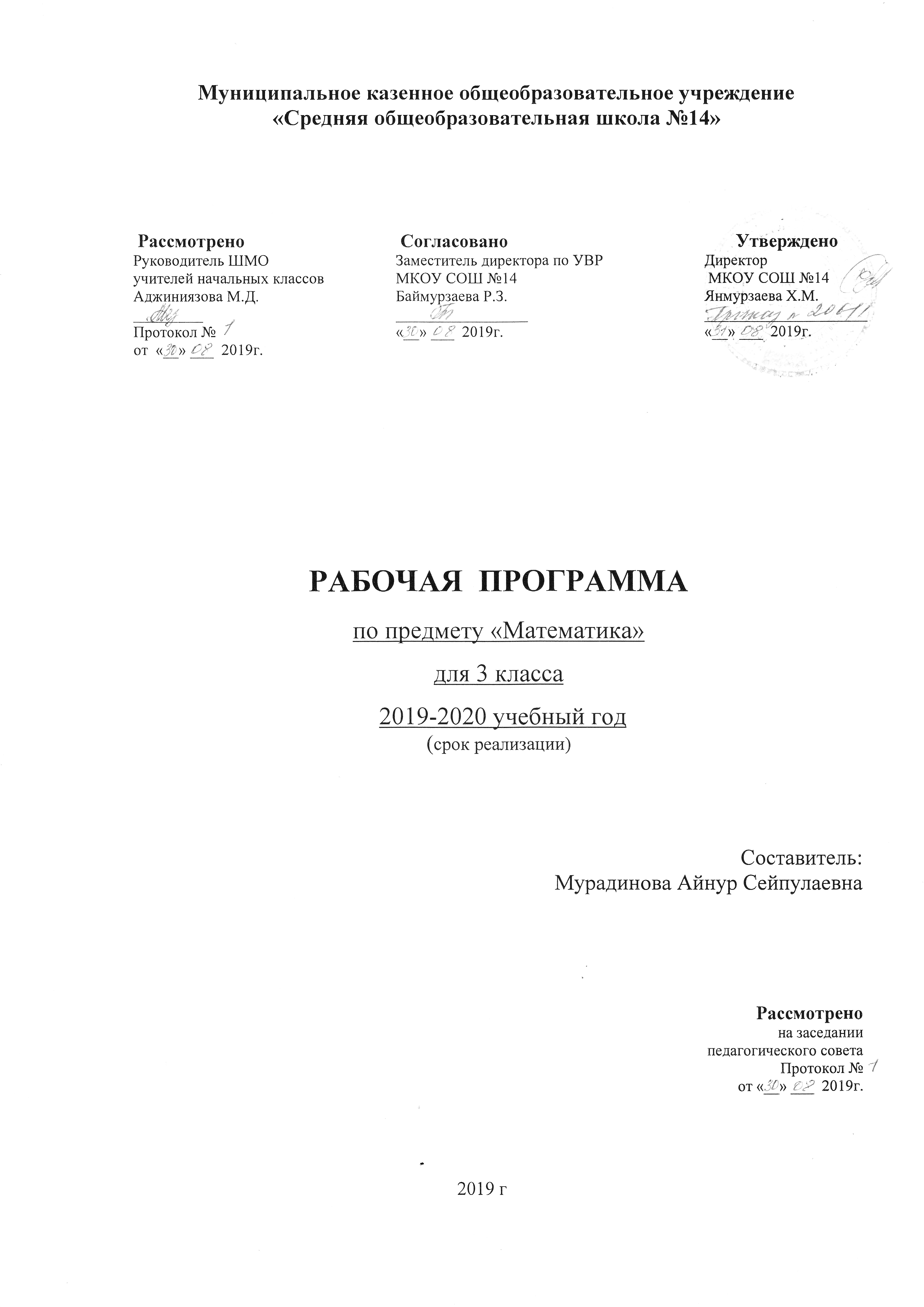 МатематикаТретий классДанная рабочая программа по математике составлена на основе Федерального государственного образовательного стандарта начального общего образования (Приказ Министерства образования и науки РФ от 06 октября 2009 года № 373 «Об утверждении и введении в действие федерального государственного стандарта начального общего образования») и на основе рабочей программы НОО МКОУ СОШ №14.Согласно учебному плану  МКОУ СОШ №14 на  изучение курса «Математика» в 3 классе  отводится 136 часов из расчёта 4 ч в неделю (34 учебных недели). Планируемые результаты освоения курсаЛичностные результатыУ обучающегося будут сформированы:навыки в проведении самоконтроля и самооценки результатов своей учебной деятельности;основы мотивации учебной деятельности и личностного смысла изучения математики, интерес, переходящий в потребность к расширению знаний, к применению поисковых и творческих подходов к выполнению заданий и пр., предложенных в учебнике или учителем;положительное отношение к урокам математики, к учёбе, к школе;понимание значения математических знаний в собственной жизни;понимание значения математики в жизни и деятельности человека;восприятие критериев оценки учебной деятельности и понимание учительских оценок успешности учебной деятельности;умение самостоятельно выполнять определённые учителем виды работ (деятельности), понимая личную ответственность за результат;правила общения, навыки сотрудничества в учебной деятельности;начальные представления об основах гражданской идентичности (через систему определённых заданий и упражнений);уважение и принятие семейных ценностей, понимание необходимости бережного отношения к природе, к своему здоровью и здоровью других людей.Обучающийся получит возможность для формирования:начальных представлений об универсальности математических способов познания окружающего мира;понимания важности математических знаний в жизни человека, при изучении других школьных дисциплин;навыков проведения самоконтроля и адекватной самооценки результатов своей учебной деятельности;интереса к изучению учебного предмета «Математика»: количественных и пространственных отношений, зависимостей между объектами, процессами и явлениями окружающего мира и способами их описания на языке математики, к освоению математических способов решения познавательных задач.Метапредметные результатыРегулятивные УУДОбучающийся научится:понимать, принимать и сохранять различные учебные задачи; осуществлять поиск средств для достижения учебной задачи;находить способ решения учебной задачи и выполнять учебные действия в устной и письменной форме, использовать математические термины, символы и знаки;планировать свои действия в соответствии с поставленной учебной задачей для её решения;проводить пошаговый контроль под руководством учителя, а в некоторых случаях самостоятельно;выполнять самоконтроль и самооценку результатов своей учебной деятельности на уроке и по результатам изучения отдельных тем.Обучающийся получит возможность научиться:самостоятельно планировать и контролировать учебные действия в соответствии с поставленной целью; находить способ решения учебной задачи;адекватно проводить самооценку результатов своей учебной деятельности, понимать причины неуспеха на том или ином этапе;самостоятельно делать несложные выводы о математических объектах и их свойствах; контролировать свои действия и соотносить их с поставленными целями и действиями других участников, работающих в паре, в группе.Познавательные УУДОбучающийся научится:устанавливать математические отношения между объектами, взаимосвязи в явлениях и процессах и представлять информацию в знаково-символической и графической форме, строить модели, отражающие различные отношения между объектами;проводить сравнение по одному или нескольким признакам и на этой основе делать выводы;устанавливать закономерность следования объектов (чисел, числовых выражений, равенств, геометрических фигур и др.) и определять недостающие в ней элементы;выполнять классификацию по нескольким предложенным или самостоятельно найденным основаниям;делать выводы по аналогии и проверять эти выводы;проводить несложные обобщения и использовать математические знания в расширенной области применения;понимать базовые межпредметные понятия (число, величина, геометрическая фигура);фиксировать математические отношения между объектами и группами объектов в знаково-символической форме (на моделях);полнее использовать свои творческие возможности;смысловому чтению текстов математического содержания (общие умения) в соответствии с поставленными целями и задачами;самостоятельно осуществлять расширенный поиск необходимой информации в учебнике, в справочнике и в других источниках;осуществлять расширенный поиск информации и представлять информацию в предложенной форме.Обучающийся получит возможность научиться:самостоятельно находить необходимую информацию и использовать знаково-символические средства для её представления, для построения моделей изучаемых объектов и процессов;осуществлять поиск и выделять необходимую информацию для выполнения учебных и поисково-творческих заданий.Коммуникативные УУДОбучающийся научится:строить речевое высказывание в устной форме, использовать математическую терминологию;понимать различные позиции в подходе к решению учебной задачи, задавать вопросы для их уточнения, чётко и аргументированно высказывать свои оценки и предложения;принимать активное участие в работе в паре и в группе, использовать умение вести диалог, речевые коммуникативные средства;принимать участие в обсуждении математических фактов, стратегии успешной математической игры, высказывать свою позицию;знать и применять правила общения, осваивать навыки сотрудничества в учебной деятельности;контролировать свои действия при работе в группе и осознавать важность своевременного и качественного выполнения взятого на себя обязательства для общего дела.Обучающийся получит возможность научиться:•использовать речевые средства и средства информационных и коммуникационных технологий при работе в паре,в группе в ходе решения учебно-познавательных задач, во время участия в проектной деятельности;согласовывать свою позицию с позицией участников по работе в группе, в паре, признавать возможность существования различных точек зрения, корректно отстаивать свою позицию;контролировать свои действия и соотносить их с поставленными целями и действиями других участников, работающих в паре, в группе;конструктивно разрешать конфликты посредством учёта интересов сторон.Предметные результатыЧисла и величиныОбучающийся научится:образовывать, называть, читать, записывать числа от 0 до 1000;сравнивать трёхзначные числа и записывать результат сравнения, упорядочивать заданные числа, заменять трёхзначное число суммой разрядных слагаемых, заменять мелкие единицы счёта крупными и наоборот;устанавливать закономерность — правило, по которому составлена числовая последовательность (увеличение/уменьшение числа на несколько единиц, увеличение/уменьшение числа в несколько раз); продолжать её или восстанавливать пропущенные в ней числа;группировать числа по заданному или самостоятельно установленному одному или нескольким признакам;читать, записывать и сравнивать значения величины площади, используя изученные единицы измерения этой величины (квадратный сантиметр, квадратный дециметр, квадратный метр) и соотношения между ними:1дм2 = 100 см2, 1 м2 = 100 дм2; переводить одни единицы площади в другие;читать, записывать и сравнивать значения величины массы, используя изученные единицы измерения этой величины (килограмм, грамм) и соотношение между ними: 1 кг = 1000 г; переводить мелкие единицы массы в более крупные, сравнивать и упорядочивать объекты по массе.Обучающийся получит возможность научиться:классифицировать числа по нескольким основаниям (в более сложных случаях) и объяснять свои действия;самостоятельно выбирать единицу для измерения таких величин, как площадь, масса, в конкретных условиях и объяснять свой выбор.Арифметические действияОбучающийся научится:выполнять табличное умножение и деление чисел; выполнять умножение на 1 и на 0, выполнять деление вида a:a, 0 : a;выполнять внетабличное умножение и деление, в том числе деление с остатком; выполнять проверку арифметических действий умножение и деление;выполнять письменно действия сложение, вычитание, умножение и деление на однозначное число в пределах 1000;вычислять значение числового выражения, содержащего 2—3 действия (со скобками и без скобок).Обучающийся получит возможность научиться:использовать свойства арифметических действий для удобства вычислений;вычислять значение буквенного выражения при заданных значениях входящих в него букв;решать уравнения на основе связи между компонентами и результатами умножения и деления.Работа с текстовыми задачамиОбучающийся научится:анализировать задачу, выполнять краткую запись задачи в различных видах: в таблице, на схематическом рисунке, на схематическом чертеже;составлять план решения задачи в 2—3 действия, объяснять его и следовать ему при записи решения задачи;преобразовывать задачу вновую, изменяя её условие или вопрос;составлять задачу по краткой записи, по схеме, по её решению;решать задачи, рассматривающие взаимосвязи: цена, количество, стоимость; расход материала на 1 предмет, количество предметов, общий расход материала на все указанные предметы и др.; задачи на увеличение/уменьшение числа в несколько раз.Обучающийся получит возможность научиться:сравнивать задачи по сходству и различию отношений между объектами, рассматриваемых в задачах;дополнять задачу с недостающими данными возможными числами;находить разные способы решения одной и той же задачи, сравнивать их и выбирать наиболее рациональный;решать задачи на нахождение доли числа и числа по его доле;решать задачи практического содержания, в том числе задачи-расчёты.Пространственные отношения.Геометрические фигурыОбучающийся научится:обозначать геометрические фигуры буквами;различать круг и окружность;чертить окружность заданного радиуса с использованием циркуля.Обучающийся получит возможность научиться:различать треугольники по соотношению длин сторон; по видам углов;изображать геометрические фигуры (отрезок, прямоугольник) в заданном масштабе;читать план участка (комнаты, сада и др.).Геометрические величиныОбучающийся научится:измерять длину отрезка;вычислять площадь прямоугольника (квадрата) по заданным длинам его сторон;выражать площадь объектов в разных единицах площади (квадратный сантиметр, квадратный дециметр, квадратный метр), используя соотношения между ними.Обучающийся получит возможность научиться:выбирать наиболее подходящие единицы площади для конкретной ситуации;вычислять площадь прямоугольного треугольника, достраиваяего до прямоугольника.Работа с информациейОбучающийся научится:анализировать готовые таблицы, использовать их для выполнения заданных действий, для построения вывода;устанавливать правило, по которому составлена таблица, заполнять таблицу по установленному правилу недостающими элементами;самостоятельно оформлять в таблице зависимости между пропорциональными величинами;выстраивать цепочку логических рассуждений, делать выводы.Обучающийся получит возможность научиться:читать несложные готовые таблицы;понимать высказывания, содержащие логические связки (... и ...; если..., то...; каждый; все и др.), определять, верно или неверно приведённое высказывание о числах, результатах действиях, геометрических фигурах.Содержание учебного предметаДанная рабочая программа по математике для 2 класса разработана на основе авторской программы М.И. Моро, Ю.М. Колягина, М.А. Бантовой, Г.В. Бельтюковой, С.И. Волковой, С.В. Степановой  «Математика. 1-4 классы» (Рабочие программы. Предметная линия учебников системы «Школа России». 1 – 4 классы. – М.:Просвещение, 2014).Содержание программы (132 ч)Числа от 1 до 100. Сложение и вычитание – 9 часов.Нумерация чисел в пределах 100. Устные и письменные приемы сложения и вычитания  чисел в пределах 100.Взаимосвязь между компонентами и результатом сложения (вычитания). Уравнение. Решение уравнения Обозначение геометрических фигур буквами.Числа от 1 до 100. Табличное умножение и деление – 56 часов.Таблица умножения однозначных чисел и соответствующие случаи деления.Умножение числа 1 и на 1. Умножение числа 0 и на 0, деление числа 0, невозможность деления на 0.Нахождение числа, которое в несколько раз больше или меньше данного; сравнение чисел с помощью деления. Примеры взаимосвязей между величинами (цена, количество, стоимость и др.). Решение уравнений вида 58 – х =27, х – 36 = 23, х + 38 = 70 на основе знания взаимосвязей между компонентами и результатами действий. Решение подбором уравнений вида х – 3 = 21, х ׃ 4 = 9, 27 ׃ х = 9. Площадь. Единицы площади: квадратный сантиметр, квадратный дециметр, квадратный метр. Соотношения между ними. Площадь прямоугольника (квадрата).Доли. Нахождение доли числа и числа по его доле. Сравнение долей. Единицы времени: год, месяц, сутки. Соотношения между ними. Круг. Окружность. Центр, радиус, диаметр окружности (круга).Числа от 1 до 100. Внетабличное умножение и деление – 27 часов. Умножение суммы на число. Деление суммы на число. Устные приёмы внетабличного умножения и деления. Деление с остатком. Проверка умножения и деления. Проверка деления с остатком. Выражения с двумя переменными вида а + b, а – b, а ∙ b, c ׃ d; нахождение их значений при заданных числовых значениях входящих в них букв. Уравнения вида х – 6 = 72, х : 8 = 12, 64 : х = 16 и их решение на основе знания взаимосвязей между результатами и компонентами действий.Числа от 1 до 1000. Нумерация – 13 часов.Образование и названия трехзначных чисел. Порядок следования чисел при счёте. Запись и чтение трёхзначных чисел. Представление трёхзначного числа в виде суммы разрядных слагаемых. Сравнение чисел. Увеличение и уменьшение числа в 10, 100 раз. Единицы массы: грамм, килограмм. Соотношение между ними.Числа от 1 до 1000. Сложение и вычитание – 11 часов.Устные приёмы сложения и вычитания, сводимые к действиям в пределах 100. Письменные приёмы сложения и вычитания.  Виды треугольников: разносторонние, равнобедренные (равносторонние); прямоугольные, остроугольные, тупоугольные. Решение задач в 1 – 3 действия на сложение, вычитание в течение года.Числа от 1 до 1000. Умножение и деление – 16 часов.Устные приемы умножения и деления чисел в случаях, сводимых к действиям в пределах 100. Письменные приемы умножения и деления на однозначное число. Решение задач в 1 – 3 действия на умножение и деление в течение года.Календарно-тематическое планирование.Дата урокаДата урока№ урокаНаименование разделов и темХарактеристика основных видов деятельности ученика(на уровне учебных действий) по темепо планукорректировка№ урокаНаименование разделов и темХарактеристика основных видов деятельности ученика(на уровне учебных действий) по темеЧисла от 1 до 100. Сложение и вычитание (9ч)Числа от 1 до 100. Сложение и вычитание (9ч)Числа от 1 до 100. Сложение и вычитание (9ч)Числа от 1 до 100. Сложение и вычитание (9ч)Числа от 1 до 100. Сложение и вычитание (9ч)1Вводный инструктаж по т/б. Устные и письменные приёмы вычислений.Выполнять сложение и вычитание чисел в пределах100. Решать уравнения на нахождение неизвестного слагаемого, неизвестного уменьшаемого, неизвестного вычитаемого на основе знаний о взаимосвязи чисел при сложении, привычитании.Обозначать геометрические фигуры буквами.Выполнятьзадания творческого и поискового характера.2Сложение и вычитание двузначных чисел с переходом через десяток.Выполнять сложение и вычитание чисел в пределах100. Решать уравнения на нахождение неизвестного слагаемого, неизвестного уменьшаемого, неизвестного вычитаемого на основе знаний о взаимосвязи чисел при сложении, привычитании.Обозначать геометрические фигуры буквами.Выполнятьзадания творческого и поискового характера.3Выражение с переменной.Выполнять сложение и вычитание чисел в пределах100. Решать уравнения на нахождение неизвестного слагаемого, неизвестного уменьшаемого, неизвестного вычитаемого на основе знаний о взаимосвязи чисел при сложении, привычитании.Обозначать геометрические фигуры буквами.Выполнятьзадания творческого и поискового характера.4Решение уравнений с неизвестным слагаемым.Выполнять сложение и вычитание чисел в пределах100. Решать уравнения на нахождение неизвестного слагаемого, неизвестного уменьшаемого, неизвестного вычитаемого на основе знаний о взаимосвязи чисел при сложении, привычитании.Обозначать геометрические фигуры буквами.Выполнятьзадания творческого и поискового характера.5Решение уравнений с неизвестным уменьшаемым.Выполнять сложение и вычитание чисел в пределах100. Решать уравнения на нахождение неизвестного слагаемого, неизвестного уменьшаемого, неизвестного вычитаемого на основе знаний о взаимосвязи чисел при сложении, привычитании.Обозначать геометрические фигуры буквами.Выполнятьзадания творческого и поискового характера.6Решение уравнений с неизвестным вычитаемым.Выполнять сложение и вычитание чисел в пределах100. Решать уравнения на нахождение неизвестного слагаемого, неизвестного уменьшаемого, неизвестного вычитаемого на основе знаний о взаимосвязи чисел при сложении, привычитании.Обозначать геометрические фигуры буквами.Выполнятьзадания творческого и поискового характера.7Обозначение геометрических фигур буквами.Проверочная работа №1 «Числа от 1 до 100. Сложение и вычитание».Выполнять сложение и вычитание чисел в пределах100. Решать уравнения на нахождение неизвестного слагаемого, неизвестного уменьшаемого, неизвестного вычитаемого на основе знаний о взаимосвязи чисел при сложении, привычитании.Обозначать геометрические фигуры буквами.Выполнятьзадания творческого и поискового характера.8Работа над ошибками. «Странички для любознательных». Выполнять сложение и вычитание чисел в пределах100. Решать уравнения на нахождение неизвестного слагаемого, неизвестного уменьшаемого, неизвестного вычитаемого на основе знаний о взаимосвязи чисел при сложении, привычитании.Обозначать геометрические фигуры буквами.Выполнятьзадания творческого и поискового характера.9«Что узнали. Чему научились».Выполнять сложение и вычитание чисел в пределах100. Решать уравнения на нахождение неизвестного слагаемого, неизвестного уменьшаемого, неизвестного вычитаемого на основе знаний о взаимосвязи чисел при сложении, привычитании.Обозначать геометрические фигуры буквами.Выполнятьзадания творческого и поискового характера.10Входная контрольная работа.Табличное умножение и деление (56 ч)Табличное умножение и деление (56 ч)Табличное умножение и деление (56 ч)Табличное умножение и деление (56 ч)Табличное умножение и деление (56 ч)11Анализ контрольной работы.  Умножение. Связь между компонентами и результатом умножения.Применять правила о порядке выполнения действий в числовых выражениях со скобками и без скобок при вычислениях значений числовых выражений.Вычислять значения числовых выражений в два-три действия со скобками и без скобок.Использовать математическую терминологию при чтении и записи числовых выражений.Использовать различные приёмы проверки правильности вычисления значения числового выражения (с опорой на свойства арифметических действий, на правила о порядке выполнения действий в числовых выражениях).Анализировать текстовую задачу и выполнять краткую запись задачи разными способами, в том числе в табличной форме.Моделировать с использованием схематических чертежей зависимости между пропорциональными величинами.Решать задачи арифметическими способами.Объяснять выбор действий для решения.Сравнивать задачи на увеличение (уменьшение) числа на несколько единиц и на увеличение (уменьшение) числа в несколько раз, приводить объяснения.Составлять план решения задачи. Действовать по предложенному или самостоятельно составленному плану. Пояснять ход решения задачи. Наблюдать и описывать изменения в решении задачи при изменении её условия и, наоборот, вносить изменения в условие (вопрос) задачи при изменении в её решении. Обнаруживать и устранять ошибки логического (в ходе решения) и вычислительного характера, допущенные при решении.Выполнять задания творческого и поискового характера, применять знания и способы действий в изменённых условиях.Оценивать результаты освоения темы, проявлять личностную заинтересованность в приобретении и расширении знаний и способов действий. Анализировать свои действия и управлять ими.Воспроизводить по памяти таблицу умножения и соответствующие случаи деления с числами 2, 3, 4, 5, 6, 7. Применять знание таблицы умножения при вычислении значений числовых выражений.Находить число, которое в несколько раз больше (меньше) данного. Выполнять задания творческого и поискового характера.Работать в паре. Составлять план успешной игры.Составлять сказки, рассказы с использованием математических понятий и терминов, связей между числами, величинами, преобразованием геометрических фигур. Анализировать и оценивать составленные сказки с точки зрения правильности использования в них математических элементов.Собирать и классифицировать информацию.Работать в паре. Оценивать ход и результат работы.12Чётные и нечётные числа. Таблица умножения и деления на 2.Применять правила о порядке выполнения действий в числовых выражениях со скобками и без скобок при вычислениях значений числовых выражений.Вычислять значения числовых выражений в два-три действия со скобками и без скобок.Использовать математическую терминологию при чтении и записи числовых выражений.Использовать различные приёмы проверки правильности вычисления значения числового выражения (с опорой на свойства арифметических действий, на правила о порядке выполнения действий в числовых выражениях).Анализировать текстовую задачу и выполнять краткую запись задачи разными способами, в том числе в табличной форме.Моделировать с использованием схематических чертежей зависимости между пропорциональными величинами.Решать задачи арифметическими способами.Объяснять выбор действий для решения.Сравнивать задачи на увеличение (уменьшение) числа на несколько единиц и на увеличение (уменьшение) числа в несколько раз, приводить объяснения.Составлять план решения задачи. Действовать по предложенному или самостоятельно составленному плану. Пояснять ход решения задачи. Наблюдать и описывать изменения в решении задачи при изменении её условия и, наоборот, вносить изменения в условие (вопрос) задачи при изменении в её решении. Обнаруживать и устранять ошибки логического (в ходе решения) и вычислительного характера, допущенные при решении.Выполнять задания творческого и поискового характера, применять знания и способы действий в изменённых условиях.Оценивать результаты освоения темы, проявлять личностную заинтересованность в приобретении и расширении знаний и способов действий. Анализировать свои действия и управлять ими.Воспроизводить по памяти таблицу умножения и соответствующие случаи деления с числами 2, 3, 4, 5, 6, 7. Применять знание таблицы умножения при вычислении значений числовых выражений.Находить число, которое в несколько раз больше (меньше) данного. Выполнять задания творческого и поискового характера.Работать в паре. Составлять план успешной игры.Составлять сказки, рассказы с использованием математических понятий и терминов, связей между числами, величинами, преобразованием геометрических фигур. Анализировать и оценивать составленные сказки с точки зрения правильности использования в них математических элементов.Собирать и классифицировать информацию.Работать в паре. Оценивать ход и результат работы.13Таблица умножения и деления на 3.Применять правила о порядке выполнения действий в числовых выражениях со скобками и без скобок при вычислениях значений числовых выражений.Вычислять значения числовых выражений в два-три действия со скобками и без скобок.Использовать математическую терминологию при чтении и записи числовых выражений.Использовать различные приёмы проверки правильности вычисления значения числового выражения (с опорой на свойства арифметических действий, на правила о порядке выполнения действий в числовых выражениях).Анализировать текстовую задачу и выполнять краткую запись задачи разными способами, в том числе в табличной форме.Моделировать с использованием схематических чертежей зависимости между пропорциональными величинами.Решать задачи арифметическими способами.Объяснять выбор действий для решения.Сравнивать задачи на увеличение (уменьшение) числа на несколько единиц и на увеличение (уменьшение) числа в несколько раз, приводить объяснения.Составлять план решения задачи. Действовать по предложенному или самостоятельно составленному плану. Пояснять ход решения задачи. Наблюдать и описывать изменения в решении задачи при изменении её условия и, наоборот, вносить изменения в условие (вопрос) задачи при изменении в её решении. Обнаруживать и устранять ошибки логического (в ходе решения) и вычислительного характера, допущенные при решении.Выполнять задания творческого и поискового характера, применять знания и способы действий в изменённых условиях.Оценивать результаты освоения темы, проявлять личностную заинтересованность в приобретении и расширении знаний и способов действий. Анализировать свои действия и управлять ими.Воспроизводить по памяти таблицу умножения и соответствующие случаи деления с числами 2, 3, 4, 5, 6, 7. Применять знание таблицы умножения при вычислении значений числовых выражений.Находить число, которое в несколько раз больше (меньше) данного. Выполнять задания творческого и поискового характера.Работать в паре. Составлять план успешной игры.Составлять сказки, рассказы с использованием математических понятий и терминов, связей между числами, величинами, преобразованием геометрических фигур. Анализировать и оценивать составленные сказки с точки зрения правильности использования в них математических элементов.Собирать и классифицировать информацию.Работать в паре. Оценивать ход и результат работы.14Решение задач с величинами: цена, количество, стоимость.Применять правила о порядке выполнения действий в числовых выражениях со скобками и без скобок при вычислениях значений числовых выражений.Вычислять значения числовых выражений в два-три действия со скобками и без скобок.Использовать математическую терминологию при чтении и записи числовых выражений.Использовать различные приёмы проверки правильности вычисления значения числового выражения (с опорой на свойства арифметических действий, на правила о порядке выполнения действий в числовых выражениях).Анализировать текстовую задачу и выполнять краткую запись задачи разными способами, в том числе в табличной форме.Моделировать с использованием схематических чертежей зависимости между пропорциональными величинами.Решать задачи арифметическими способами.Объяснять выбор действий для решения.Сравнивать задачи на увеличение (уменьшение) числа на несколько единиц и на увеличение (уменьшение) числа в несколько раз, приводить объяснения.Составлять план решения задачи. Действовать по предложенному или самостоятельно составленному плану. Пояснять ход решения задачи. Наблюдать и описывать изменения в решении задачи при изменении её условия и, наоборот, вносить изменения в условие (вопрос) задачи при изменении в её решении. Обнаруживать и устранять ошибки логического (в ходе решения) и вычислительного характера, допущенные при решении.Выполнять задания творческого и поискового характера, применять знания и способы действий в изменённых условиях.Оценивать результаты освоения темы, проявлять личностную заинтересованность в приобретении и расширении знаний и способов действий. Анализировать свои действия и управлять ими.Воспроизводить по памяти таблицу умножения и соответствующие случаи деления с числами 2, 3, 4, 5, 6, 7. Применять знание таблицы умножения при вычислении значений числовых выражений.Находить число, которое в несколько раз больше (меньше) данного. Выполнять задания творческого и поискового характера.Работать в паре. Составлять план успешной игры.Составлять сказки, рассказы с использованием математических понятий и терминов, связей между числами, величинами, преобразованием геометрических фигур. Анализировать и оценивать составленные сказки с точки зрения правильности использования в них математических элементов.Собирать и классифицировать информацию.Работать в паре. Оценивать ход и результат работы.15Решение задач с понятиями «масса» и «количество».Применять правила о порядке выполнения действий в числовых выражениях со скобками и без скобок при вычислениях значений числовых выражений.Вычислять значения числовых выражений в два-три действия со скобками и без скобок.Использовать математическую терминологию при чтении и записи числовых выражений.Использовать различные приёмы проверки правильности вычисления значения числового выражения (с опорой на свойства арифметических действий, на правила о порядке выполнения действий в числовых выражениях).Анализировать текстовую задачу и выполнять краткую запись задачи разными способами, в том числе в табличной форме.Моделировать с использованием схематических чертежей зависимости между пропорциональными величинами.Решать задачи арифметическими способами.Объяснять выбор действий для решения.Сравнивать задачи на увеличение (уменьшение) числа на несколько единиц и на увеличение (уменьшение) числа в несколько раз, приводить объяснения.Составлять план решения задачи. Действовать по предложенному или самостоятельно составленному плану. Пояснять ход решения задачи. Наблюдать и описывать изменения в решении задачи при изменении её условия и, наоборот, вносить изменения в условие (вопрос) задачи при изменении в её решении. Обнаруживать и устранять ошибки логического (в ходе решения) и вычислительного характера, допущенные при решении.Выполнять задания творческого и поискового характера, применять знания и способы действий в изменённых условиях.Оценивать результаты освоения темы, проявлять личностную заинтересованность в приобретении и расширении знаний и способов действий. Анализировать свои действия и управлять ими.Воспроизводить по памяти таблицу умножения и соответствующие случаи деления с числами 2, 3, 4, 5, 6, 7. Применять знание таблицы умножения при вычислении значений числовых выражений.Находить число, которое в несколько раз больше (меньше) данного. Выполнять задания творческого и поискового характера.Работать в паре. Составлять план успешной игры.Составлять сказки, рассказы с использованием математических понятий и терминов, связей между числами, величинами, преобразованием геометрических фигур. Анализировать и оценивать составленные сказки с точки зрения правильности использования в них математических элементов.Собирать и классифицировать информацию.Работать в паре. Оценивать ход и результат работы.16Порядок выполнения действий.Применять правила о порядке выполнения действий в числовых выражениях со скобками и без скобок при вычислениях значений числовых выражений.Вычислять значения числовых выражений в два-три действия со скобками и без скобок.Использовать математическую терминологию при чтении и записи числовых выражений.Использовать различные приёмы проверки правильности вычисления значения числового выражения (с опорой на свойства арифметических действий, на правила о порядке выполнения действий в числовых выражениях).Анализировать текстовую задачу и выполнять краткую запись задачи разными способами, в том числе в табличной форме.Моделировать с использованием схематических чертежей зависимости между пропорциональными величинами.Решать задачи арифметическими способами.Объяснять выбор действий для решения.Сравнивать задачи на увеличение (уменьшение) числа на несколько единиц и на увеличение (уменьшение) числа в несколько раз, приводить объяснения.Составлять план решения задачи. Действовать по предложенному или самостоятельно составленному плану. Пояснять ход решения задачи. Наблюдать и описывать изменения в решении задачи при изменении её условия и, наоборот, вносить изменения в условие (вопрос) задачи при изменении в её решении. Обнаруживать и устранять ошибки логического (в ходе решения) и вычислительного характера, допущенные при решении.Выполнять задания творческого и поискового характера, применять знания и способы действий в изменённых условиях.Оценивать результаты освоения темы, проявлять личностную заинтересованность в приобретении и расширении знаний и способов действий. Анализировать свои действия и управлять ими.Воспроизводить по памяти таблицу умножения и соответствующие случаи деления с числами 2, 3, 4, 5, 6, 7. Применять знание таблицы умножения при вычислении значений числовых выражений.Находить число, которое в несколько раз больше (меньше) данного. Выполнять задания творческого и поискового характера.Работать в паре. Составлять план успешной игры.Составлять сказки, рассказы с использованием математических понятий и терминов, связей между числами, величинами, преобразованием геометрических фигур. Анализировать и оценивать составленные сказки с точки зрения правильности использования в них математических элементов.Собирать и классифицировать информацию.Работать в паре. Оценивать ход и результат работы.17Порядок выполнения действий в выражениях со скобками и без скобок.Применять правила о порядке выполнения действий в числовых выражениях со скобками и без скобок при вычислениях значений числовых выражений.Вычислять значения числовых выражений в два-три действия со скобками и без скобок.Использовать математическую терминологию при чтении и записи числовых выражений.Использовать различные приёмы проверки правильности вычисления значения числового выражения (с опорой на свойства арифметических действий, на правила о порядке выполнения действий в числовых выражениях).Анализировать текстовую задачу и выполнять краткую запись задачи разными способами, в том числе в табличной форме.Моделировать с использованием схематических чертежей зависимости между пропорциональными величинами.Решать задачи арифметическими способами.Объяснять выбор действий для решения.Сравнивать задачи на увеличение (уменьшение) числа на несколько единиц и на увеличение (уменьшение) числа в несколько раз, приводить объяснения.Составлять план решения задачи. Действовать по предложенному или самостоятельно составленному плану. Пояснять ход решения задачи. Наблюдать и описывать изменения в решении задачи при изменении её условия и, наоборот, вносить изменения в условие (вопрос) задачи при изменении в её решении. Обнаруживать и устранять ошибки логического (в ходе решения) и вычислительного характера, допущенные при решении.Выполнять задания творческого и поискового характера, применять знания и способы действий в изменённых условиях.Оценивать результаты освоения темы, проявлять личностную заинтересованность в приобретении и расширении знаний и способов действий. Анализировать свои действия и управлять ими.Воспроизводить по памяти таблицу умножения и соответствующие случаи деления с числами 2, 3, 4, 5, 6, 7. Применять знание таблицы умножения при вычислении значений числовых выражений.Находить число, которое в несколько раз больше (меньше) данного. Выполнять задания творческого и поискового характера.Работать в паре. Составлять план успешной игры.Составлять сказки, рассказы с использованием математических понятий и терминов, связей между числами, величинами, преобразованием геометрических фигур. Анализировать и оценивать составленные сказки с точки зрения правильности использования в них математических элементов.Собирать и классифицировать информацию.Работать в паре. Оценивать ход и результат работы.18Связь между величинами: расход ткани на одну вещь, количество вещей, расход ткани на все вещи.Применять правила о порядке выполнения действий в числовых выражениях со скобками и без скобок при вычислениях значений числовых выражений.Вычислять значения числовых выражений в два-три действия со скобками и без скобок.Использовать математическую терминологию при чтении и записи числовых выражений.Использовать различные приёмы проверки правильности вычисления значения числового выражения (с опорой на свойства арифметических действий, на правила о порядке выполнения действий в числовых выражениях).Анализировать текстовую задачу и выполнять краткую запись задачи разными способами, в том числе в табличной форме.Моделировать с использованием схематических чертежей зависимости между пропорциональными величинами.Решать задачи арифметическими способами.Объяснять выбор действий для решения.Сравнивать задачи на увеличение (уменьшение) числа на несколько единиц и на увеличение (уменьшение) числа в несколько раз, приводить объяснения.Составлять план решения задачи. Действовать по предложенному или самостоятельно составленному плану. Пояснять ход решения задачи. Наблюдать и описывать изменения в решении задачи при изменении её условия и, наоборот, вносить изменения в условие (вопрос) задачи при изменении в её решении. Обнаруживать и устранять ошибки логического (в ходе решения) и вычислительного характера, допущенные при решении.Выполнять задания творческого и поискового характера, применять знания и способы действий в изменённых условиях.Оценивать результаты освоения темы, проявлять личностную заинтересованность в приобретении и расширении знаний и способов действий. Анализировать свои действия и управлять ими.Воспроизводить по памяти таблицу умножения и соответствующие случаи деления с числами 2, 3, 4, 5, 6, 7. Применять знание таблицы умножения при вычислении значений числовых выражений.Находить число, которое в несколько раз больше (меньше) данного. Выполнять задания творческого и поискового характера.Работать в паре. Составлять план успешной игры.Составлять сказки, рассказы с использованием математических понятий и терминов, связей между числами, величинами, преобразованием геометрических фигур. Анализировать и оценивать составленные сказки с точки зрения правильности использования в них математических элементов.Собирать и классифицировать информацию.Работать в паре. Оценивать ход и результат работы.19«Странички для любознательных».Применять правила о порядке выполнения действий в числовых выражениях со скобками и без скобок при вычислениях значений числовых выражений.Вычислять значения числовых выражений в два-три действия со скобками и без скобок.Использовать математическую терминологию при чтении и записи числовых выражений.Использовать различные приёмы проверки правильности вычисления значения числового выражения (с опорой на свойства арифметических действий, на правила о порядке выполнения действий в числовых выражениях).Анализировать текстовую задачу и выполнять краткую запись задачи разными способами, в том числе в табличной форме.Моделировать с использованием схематических чертежей зависимости между пропорциональными величинами.Решать задачи арифметическими способами.Объяснять выбор действий для решения.Сравнивать задачи на увеличение (уменьшение) числа на несколько единиц и на увеличение (уменьшение) числа в несколько раз, приводить объяснения.Составлять план решения задачи. Действовать по предложенному или самостоятельно составленному плану. Пояснять ход решения задачи. Наблюдать и описывать изменения в решении задачи при изменении её условия и, наоборот, вносить изменения в условие (вопрос) задачи при изменении в её решении. Обнаруживать и устранять ошибки логического (в ходе решения) и вычислительного характера, допущенные при решении.Выполнять задания творческого и поискового характера, применять знания и способы действий в изменённых условиях.Оценивать результаты освоения темы, проявлять личностную заинтересованность в приобретении и расширении знаний и способов действий. Анализировать свои действия и управлять ими.Воспроизводить по памяти таблицу умножения и соответствующие случаи деления с числами 2, 3, 4, 5, 6, 7. Применять знание таблицы умножения при вычислении значений числовых выражений.Находить число, которое в несколько раз больше (меньше) данного. Выполнять задания творческого и поискового характера.Работать в паре. Составлять план успешной игры.Составлять сказки, рассказы с использованием математических понятий и терминов, связей между числами, величинами, преобразованием геометрических фигур. Анализировать и оценивать составленные сказки с точки зрения правильности использования в них математических элементов.Собирать и классифицировать информацию.Работать в паре. Оценивать ход и результат работы.20«Что узнали. Чему научились». Проверочная работа №2 по теме «Табличное умножение и деление».Применять правила о порядке выполнения действий в числовых выражениях со скобками и без скобок при вычислениях значений числовых выражений.Вычислять значения числовых выражений в два-три действия со скобками и без скобок.Использовать математическую терминологию при чтении и записи числовых выражений.Использовать различные приёмы проверки правильности вычисления значения числового выражения (с опорой на свойства арифметических действий, на правила о порядке выполнения действий в числовых выражениях).Анализировать текстовую задачу и выполнять краткую запись задачи разными способами, в том числе в табличной форме.Моделировать с использованием схематических чертежей зависимости между пропорциональными величинами.Решать задачи арифметическими способами.Объяснять выбор действий для решения.Сравнивать задачи на увеличение (уменьшение) числа на несколько единиц и на увеличение (уменьшение) числа в несколько раз, приводить объяснения.Составлять план решения задачи. Действовать по предложенному или самостоятельно составленному плану. Пояснять ход решения задачи. Наблюдать и описывать изменения в решении задачи при изменении её условия и, наоборот, вносить изменения в условие (вопрос) задачи при изменении в её решении. Обнаруживать и устранять ошибки логического (в ходе решения) и вычислительного характера, допущенные при решении.Выполнять задания творческого и поискового характера, применять знания и способы действий в изменённых условиях.Оценивать результаты освоения темы, проявлять личностную заинтересованность в приобретении и расширении знаний и способов действий. Анализировать свои действия и управлять ими.Воспроизводить по памяти таблицу умножения и соответствующие случаи деления с числами 2, 3, 4, 5, 6, 7. Применять знание таблицы умножения при вычислении значений числовых выражений.Находить число, которое в несколько раз больше (меньше) данного. Выполнять задания творческого и поискового характера.Работать в паре. Составлять план успешной игры.Составлять сказки, рассказы с использованием математических понятий и терминов, связей между числами, величинами, преобразованием геометрических фигур. Анализировать и оценивать составленные сказки с точки зрения правильности использования в них математических элементов.Собирать и классифицировать информацию.Работать в паре. Оценивать ход и результат работы.21Работа над ошибками. Таблица умножения и деления на 4.Применять правила о порядке выполнения действий в числовых выражениях со скобками и без скобок при вычислениях значений числовых выражений.Вычислять значения числовых выражений в два-три действия со скобками и без скобок.Использовать математическую терминологию при чтении и записи числовых выражений.Использовать различные приёмы проверки правильности вычисления значения числового выражения (с опорой на свойства арифметических действий, на правила о порядке выполнения действий в числовых выражениях).Анализировать текстовую задачу и выполнять краткую запись задачи разными способами, в том числе в табличной форме.Моделировать с использованием схематических чертежей зависимости между пропорциональными величинами.Решать задачи арифметическими способами.Объяснять выбор действий для решения.Сравнивать задачи на увеличение (уменьшение) числа на несколько единиц и на увеличение (уменьшение) числа в несколько раз, приводить объяснения.Составлять план решения задачи. Действовать по предложенному или самостоятельно составленному плану. Пояснять ход решения задачи. Наблюдать и описывать изменения в решении задачи при изменении её условия и, наоборот, вносить изменения в условие (вопрос) задачи при изменении в её решении. Обнаруживать и устранять ошибки логического (в ходе решения) и вычислительного характера, допущенные при решении.Выполнять задания творческого и поискового характера, применять знания и способы действий в изменённых условиях.Оценивать результаты освоения темы, проявлять личностную заинтересованность в приобретении и расширении знаний и способов действий. Анализировать свои действия и управлять ими.Воспроизводить по памяти таблицу умножения и соответствующие случаи деления с числами 2, 3, 4, 5, 6, 7. Применять знание таблицы умножения при вычислении значений числовых выражений.Находить число, которое в несколько раз больше (меньше) данного. Выполнять задания творческого и поискового характера.Работать в паре. Составлять план успешной игры.Составлять сказки, рассказы с использованием математических понятий и терминов, связей между числами, величинами, преобразованием геометрических фигур. Анализировать и оценивать составленные сказки с точки зрения правильности использования в них математических элементов.Собирать и классифицировать информацию.Работать в паре. Оценивать ход и результат работы.22Таблица Пифагора.Применять правила о порядке выполнения действий в числовых выражениях со скобками и без скобок при вычислениях значений числовых выражений.Вычислять значения числовых выражений в два-три действия со скобками и без скобок.Использовать математическую терминологию при чтении и записи числовых выражений.Использовать различные приёмы проверки правильности вычисления значения числового выражения (с опорой на свойства арифметических действий, на правила о порядке выполнения действий в числовых выражениях).Анализировать текстовую задачу и выполнять краткую запись задачи разными способами, в том числе в табличной форме.Моделировать с использованием схематических чертежей зависимости между пропорциональными величинами.Решать задачи арифметическими способами.Объяснять выбор действий для решения.Сравнивать задачи на увеличение (уменьшение) числа на несколько единиц и на увеличение (уменьшение) числа в несколько раз, приводить объяснения.Составлять план решения задачи. Действовать по предложенному или самостоятельно составленному плану. Пояснять ход решения задачи. Наблюдать и описывать изменения в решении задачи при изменении её условия и, наоборот, вносить изменения в условие (вопрос) задачи при изменении в её решении. Обнаруживать и устранять ошибки логического (в ходе решения) и вычислительного характера, допущенные при решении.Выполнять задания творческого и поискового характера, применять знания и способы действий в изменённых условиях.Оценивать результаты освоения темы, проявлять личностную заинтересованность в приобретении и расширении знаний и способов действий. Анализировать свои действия и управлять ими.Воспроизводить по памяти таблицу умножения и соответствующие случаи деления с числами 2, 3, 4, 5, 6, 7. Применять знание таблицы умножения при вычислении значений числовых выражений.Находить число, которое в несколько раз больше (меньше) данного. Выполнять задания творческого и поискового характера.Работать в паре. Составлять план успешной игры.Составлять сказки, рассказы с использованием математических понятий и терминов, связей между числами, величинами, преобразованием геометрических фигур. Анализировать и оценивать составленные сказки с точки зрения правильности использования в них математических элементов.Собирать и классифицировать информацию.Работать в паре. Оценивать ход и результат работы.23Задачи на увеличение числа в несколько раз.Применять правила о порядке выполнения действий в числовых выражениях со скобками и без скобок при вычислениях значений числовых выражений.Вычислять значения числовых выражений в два-три действия со скобками и без скобок.Использовать математическую терминологию при чтении и записи числовых выражений.Использовать различные приёмы проверки правильности вычисления значения числового выражения (с опорой на свойства арифметических действий, на правила о порядке выполнения действий в числовых выражениях).Анализировать текстовую задачу и выполнять краткую запись задачи разными способами, в том числе в табличной форме.Моделировать с использованием схематических чертежей зависимости между пропорциональными величинами.Решать задачи арифметическими способами.Объяснять выбор действий для решения.Сравнивать задачи на увеличение (уменьшение) числа на несколько единиц и на увеличение (уменьшение) числа в несколько раз, приводить объяснения.Составлять план решения задачи. Действовать по предложенному или самостоятельно составленному плану. Пояснять ход решения задачи. Наблюдать и описывать изменения в решении задачи при изменении её условия и, наоборот, вносить изменения в условие (вопрос) задачи при изменении в её решении. Обнаруживать и устранять ошибки логического (в ходе решения) и вычислительного характера, допущенные при решении.Выполнять задания творческого и поискового характера, применять знания и способы действий в изменённых условиях.Оценивать результаты освоения темы, проявлять личностную заинтересованность в приобретении и расширении знаний и способов действий. Анализировать свои действия и управлять ими.Воспроизводить по памяти таблицу умножения и соответствующие случаи деления с числами 2, 3, 4, 5, 6, 7. Применять знание таблицы умножения при вычислении значений числовых выражений.Находить число, которое в несколько раз больше (меньше) данного. Выполнять задания творческого и поискового характера.Работать в паре. Составлять план успешной игры.Составлять сказки, рассказы с использованием математических понятий и терминов, связей между числами, величинами, преобразованием геометрических фигур. Анализировать и оценивать составленные сказки с точки зрения правильности использования в них математических элементов.Собирать и классифицировать информацию.Работать в паре. Оценивать ход и результат работы.24Решение задач  на увеличение числа в несколько раз.Применять правила о порядке выполнения действий в числовых выражениях со скобками и без скобок при вычислениях значений числовых выражений.Вычислять значения числовых выражений в два-три действия со скобками и без скобок.Использовать математическую терминологию при чтении и записи числовых выражений.Использовать различные приёмы проверки правильности вычисления значения числового выражения (с опорой на свойства арифметических действий, на правила о порядке выполнения действий в числовых выражениях).Анализировать текстовую задачу и выполнять краткую запись задачи разными способами, в том числе в табличной форме.Моделировать с использованием схематических чертежей зависимости между пропорциональными величинами.Решать задачи арифметическими способами.Объяснять выбор действий для решения.Сравнивать задачи на увеличение (уменьшение) числа на несколько единиц и на увеличение (уменьшение) числа в несколько раз, приводить объяснения.Составлять план решения задачи. Действовать по предложенному или самостоятельно составленному плану. Пояснять ход решения задачи. Наблюдать и описывать изменения в решении задачи при изменении её условия и, наоборот, вносить изменения в условие (вопрос) задачи при изменении в её решении. Обнаруживать и устранять ошибки логического (в ходе решения) и вычислительного характера, допущенные при решении.Выполнять задания творческого и поискового характера, применять знания и способы действий в изменённых условиях.Оценивать результаты освоения темы, проявлять личностную заинтересованность в приобретении и расширении знаний и способов действий. Анализировать свои действия и управлять ими.Воспроизводить по памяти таблицу умножения и соответствующие случаи деления с числами 2, 3, 4, 5, 6, 7. Применять знание таблицы умножения при вычислении значений числовых выражений.Находить число, которое в несколько раз больше (меньше) данного. Выполнять задания творческого и поискового характера.Работать в паре. Составлять план успешной игры.Составлять сказки, рассказы с использованием математических понятий и терминов, связей между числами, величинами, преобразованием геометрических фигур. Анализировать и оценивать составленные сказки с точки зрения правильности использования в них математических элементов.Собирать и классифицировать информацию.Работать в паре. Оценивать ход и результат работы.25Задачи на уменьшение числа в несколько раз.Применять правила о порядке выполнения действий в числовых выражениях со скобками и без скобок при вычислениях значений числовых выражений.Вычислять значения числовых выражений в два-три действия со скобками и без скобок.Использовать математическую терминологию при чтении и записи числовых выражений.Использовать различные приёмы проверки правильности вычисления значения числового выражения (с опорой на свойства арифметических действий, на правила о порядке выполнения действий в числовых выражениях).Анализировать текстовую задачу и выполнять краткую запись задачи разными способами, в том числе в табличной форме.Моделировать с использованием схематических чертежей зависимости между пропорциональными величинами.Решать задачи арифметическими способами.Объяснять выбор действий для решения.Сравнивать задачи на увеличение (уменьшение) числа на несколько единиц и на увеличение (уменьшение) числа в несколько раз, приводить объяснения.Составлять план решения задачи. Действовать по предложенному или самостоятельно составленному плану. Пояснять ход решения задачи. Наблюдать и описывать изменения в решении задачи при изменении её условия и, наоборот, вносить изменения в условие (вопрос) задачи при изменении в её решении. Обнаруживать и устранять ошибки логического (в ходе решения) и вычислительного характера, допущенные при решении.Выполнять задания творческого и поискового характера, применять знания и способы действий в изменённых условиях.Оценивать результаты освоения темы, проявлять личностную заинтересованность в приобретении и расширении знаний и способов действий. Анализировать свои действия и управлять ими.Воспроизводить по памяти таблицу умножения и соответствующие случаи деления с числами 2, 3, 4, 5, 6, 7. Применять знание таблицы умножения при вычислении значений числовых выражений.Находить число, которое в несколько раз больше (меньше) данного. Выполнять задания творческого и поискового характера.Работать в паре. Составлять план успешной игры.Составлять сказки, рассказы с использованием математических понятий и терминов, связей между числами, величинами, преобразованием геометрических фигур. Анализировать и оценивать составленные сказки с точки зрения правильности использования в них математических элементов.Собирать и классифицировать информацию.Работать в паре. Оценивать ход и результат работы.26Решение задач   на уменьшение числа в несколько раз.Применять правила о порядке выполнения действий в числовых выражениях со скобками и без скобок при вычислениях значений числовых выражений.Вычислять значения числовых выражений в два-три действия со скобками и без скобок.Использовать математическую терминологию при чтении и записи числовых выражений.Использовать различные приёмы проверки правильности вычисления значения числового выражения (с опорой на свойства арифметических действий, на правила о порядке выполнения действий в числовых выражениях).Анализировать текстовую задачу и выполнять краткую запись задачи разными способами, в том числе в табличной форме.Моделировать с использованием схематических чертежей зависимости между пропорциональными величинами.Решать задачи арифметическими способами.Объяснять выбор действий для решения.Сравнивать задачи на увеличение (уменьшение) числа на несколько единиц и на увеличение (уменьшение) числа в несколько раз, приводить объяснения.Составлять план решения задачи. Действовать по предложенному или самостоятельно составленному плану. Пояснять ход решения задачи. Наблюдать и описывать изменения в решении задачи при изменении её условия и, наоборот, вносить изменения в условие (вопрос) задачи при изменении в её решении. Обнаруживать и устранять ошибки логического (в ходе решения) и вычислительного характера, допущенные при решении.Выполнять задания творческого и поискового характера, применять знания и способы действий в изменённых условиях.Оценивать результаты освоения темы, проявлять личностную заинтересованность в приобретении и расширении знаний и способов действий. Анализировать свои действия и управлять ими.Воспроизводить по памяти таблицу умножения и соответствующие случаи деления с числами 2, 3, 4, 5, 6, 7. Применять знание таблицы умножения при вычислении значений числовых выражений.Находить число, которое в несколько раз больше (меньше) данного. Выполнять задания творческого и поискового характера.Работать в паре. Составлять план успешной игры.Составлять сказки, рассказы с использованием математических понятий и терминов, связей между числами, величинами, преобразованием геометрических фигур. Анализировать и оценивать составленные сказки с точки зрения правильности использования в них математических элементов.Собирать и классифицировать информацию.Работать в паре. Оценивать ход и результат работы.27Таблица умножения и деления на 5.Применять правила о порядке выполнения действий в числовых выражениях со скобками и без скобок при вычислениях значений числовых выражений.Вычислять значения числовых выражений в два-три действия со скобками и без скобок.Использовать математическую терминологию при чтении и записи числовых выражений.Использовать различные приёмы проверки правильности вычисления значения числового выражения (с опорой на свойства арифметических действий, на правила о порядке выполнения действий в числовых выражениях).Анализировать текстовую задачу и выполнять краткую запись задачи разными способами, в том числе в табличной форме.Моделировать с использованием схематических чертежей зависимости между пропорциональными величинами.Решать задачи арифметическими способами.Объяснять выбор действий для решения.Сравнивать задачи на увеличение (уменьшение) числа на несколько единиц и на увеличение (уменьшение) числа в несколько раз, приводить объяснения.Составлять план решения задачи. Действовать по предложенному или самостоятельно составленному плану. Пояснять ход решения задачи. Наблюдать и описывать изменения в решении задачи при изменении её условия и, наоборот, вносить изменения в условие (вопрос) задачи при изменении в её решении. Обнаруживать и устранять ошибки логического (в ходе решения) и вычислительного характера, допущенные при решении.Выполнять задания творческого и поискового характера, применять знания и способы действий в изменённых условиях.Оценивать результаты освоения темы, проявлять личностную заинтересованность в приобретении и расширении знаний и способов действий. Анализировать свои действия и управлять ими.Воспроизводить по памяти таблицу умножения и соответствующие случаи деления с числами 2, 3, 4, 5, 6, 7. Применять знание таблицы умножения при вычислении значений числовых выражений.Находить число, которое в несколько раз больше (меньше) данного. Выполнять задания творческого и поискового характера.Работать в паре. Составлять план успешной игры.Составлять сказки, рассказы с использованием математических понятий и терминов, связей между числами, величинами, преобразованием геометрических фигур. Анализировать и оценивать составленные сказки с точки зрения правильности использования в них математических элементов.Собирать и классифицировать информацию.Работать в паре. Оценивать ход и результат работы.28Задачи на кратное сравнение.Применять правила о порядке выполнения действий в числовых выражениях со скобками и без скобок при вычислениях значений числовых выражений.Вычислять значения числовых выражений в два-три действия со скобками и без скобок.Использовать математическую терминологию при чтении и записи числовых выражений.Использовать различные приёмы проверки правильности вычисления значения числового выражения (с опорой на свойства арифметических действий, на правила о порядке выполнения действий в числовых выражениях).Анализировать текстовую задачу и выполнять краткую запись задачи разными способами, в том числе в табличной форме.Моделировать с использованием схематических чертежей зависимости между пропорциональными величинами.Решать задачи арифметическими способами.Объяснять выбор действий для решения.Сравнивать задачи на увеличение (уменьшение) числа на несколько единиц и на увеличение (уменьшение) числа в несколько раз, приводить объяснения.Составлять план решения задачи. Действовать по предложенному или самостоятельно составленному плану. Пояснять ход решения задачи. Наблюдать и описывать изменения в решении задачи при изменении её условия и, наоборот, вносить изменения в условие (вопрос) задачи при изменении в её решении. Обнаруживать и устранять ошибки логического (в ходе решения) и вычислительного характера, допущенные при решении.Выполнять задания творческого и поискового характера, применять знания и способы действий в изменённых условиях.Оценивать результаты освоения темы, проявлять личностную заинтересованность в приобретении и расширении знаний и способов действий. Анализировать свои действия и управлять ими.Воспроизводить по памяти таблицу умножения и соответствующие случаи деления с числами 2, 3, 4, 5, 6, 7. Применять знание таблицы умножения при вычислении значений числовых выражений.Находить число, которое в несколько раз больше (меньше) данного. Выполнять задания творческого и поискового характера.Работать в паре. Составлять план успешной игры.Составлять сказки, рассказы с использованием математических понятий и терминов, связей между числами, величинами, преобразованием геометрических фигур. Анализировать и оценивать составленные сказки с точки зрения правильности использования в них математических элементов.Собирать и классифицировать информацию.Работать в паре. Оценивать ход и результат работы.29Решение задач на кратное сравнение.Применять правила о порядке выполнения действий в числовых выражениях со скобками и без скобок при вычислениях значений числовых выражений.Вычислять значения числовых выражений в два-три действия со скобками и без скобок.Использовать математическую терминологию при чтении и записи числовых выражений.Использовать различные приёмы проверки правильности вычисления значения числового выражения (с опорой на свойства арифметических действий, на правила о порядке выполнения действий в числовых выражениях).Анализировать текстовую задачу и выполнять краткую запись задачи разными способами, в том числе в табличной форме.Моделировать с использованием схематических чертежей зависимости между пропорциональными величинами.Решать задачи арифметическими способами.Объяснять выбор действий для решения.Сравнивать задачи на увеличение (уменьшение) числа на несколько единиц и на увеличение (уменьшение) числа в несколько раз, приводить объяснения.Составлять план решения задачи. Действовать по предложенному или самостоятельно составленному плану. Пояснять ход решения задачи. Наблюдать и описывать изменения в решении задачи при изменении её условия и, наоборот, вносить изменения в условие (вопрос) задачи при изменении в её решении. Обнаруживать и устранять ошибки логического (в ходе решения) и вычислительного характера, допущенные при решении.Выполнять задания творческого и поискового характера, применять знания и способы действий в изменённых условиях.Оценивать результаты освоения темы, проявлять личностную заинтересованность в приобретении и расширении знаний и способов действий. Анализировать свои действия и управлять ими.Воспроизводить по памяти таблицу умножения и соответствующие случаи деления с числами 2, 3, 4, 5, 6, 7. Применять знание таблицы умножения при вычислении значений числовых выражений.Находить число, которое в несколько раз больше (меньше) данного. Выполнять задания творческого и поискового характера.Работать в паре. Составлять план успешной игры.Составлять сказки, рассказы с использованием математических понятий и терминов, связей между числами, величинами, преобразованием геометрических фигур. Анализировать и оценивать составленные сказки с точки зрения правильности использования в них математических элементов.Собирать и классифицировать информацию.Работать в паре. Оценивать ход и результат работы.30Задачи на кратное и разностное сравнение чисел. Проверочная работа № 3 по теме «Решение задач».Применять правила о порядке выполнения действий в числовых выражениях со скобками и без скобок при вычислениях значений числовых выражений.Вычислять значения числовых выражений в два-три действия со скобками и без скобок.Использовать математическую терминологию при чтении и записи числовых выражений.Использовать различные приёмы проверки правильности вычисления значения числового выражения (с опорой на свойства арифметических действий, на правила о порядке выполнения действий в числовых выражениях).Анализировать текстовую задачу и выполнять краткую запись задачи разными способами, в том числе в табличной форме.Моделировать с использованием схематических чертежей зависимости между пропорциональными величинами.Решать задачи арифметическими способами.Объяснять выбор действий для решения.Сравнивать задачи на увеличение (уменьшение) числа на несколько единиц и на увеличение (уменьшение) числа в несколько раз, приводить объяснения.Составлять план решения задачи. Действовать по предложенному или самостоятельно составленному плану. Пояснять ход решения задачи. Наблюдать и описывать изменения в решении задачи при изменении её условия и, наоборот, вносить изменения в условие (вопрос) задачи при изменении в её решении. Обнаруживать и устранять ошибки логического (в ходе решения) и вычислительного характера, допущенные при решении.Выполнять задания творческого и поискового характера, применять знания и способы действий в изменённых условиях.Оценивать результаты освоения темы, проявлять личностную заинтересованность в приобретении и расширении знаний и способов действий. Анализировать свои действия и управлять ими.Воспроизводить по памяти таблицу умножения и соответствующие случаи деления с числами 2, 3, 4, 5, 6, 7. Применять знание таблицы умножения при вычислении значений числовых выражений.Находить число, которое в несколько раз больше (меньше) данного. Выполнять задания творческого и поискового характера.Работать в паре. Составлять план успешной игры.Составлять сказки, рассказы с использованием математических понятий и терминов, связей между числами, величинами, преобразованием геометрических фигур. Анализировать и оценивать составленные сказки с точки зрения правильности использования в них математических элементов.Собирать и классифицировать информацию.Работать в паре. Оценивать ход и результат работы.31Таблица умножения и деления на 6.Применять правила о порядке выполнения действий в числовых выражениях со скобками и без скобок при вычислениях значений числовых выражений.Вычислять значения числовых выражений в два-три действия со скобками и без скобок.Использовать математическую терминологию при чтении и записи числовых выражений.Использовать различные приёмы проверки правильности вычисления значения числового выражения (с опорой на свойства арифметических действий, на правила о порядке выполнения действий в числовых выражениях).Анализировать текстовую задачу и выполнять краткую запись задачи разными способами, в том числе в табличной форме.Моделировать с использованием схематических чертежей зависимости между пропорциональными величинами.Решать задачи арифметическими способами.Объяснять выбор действий для решения.Сравнивать задачи на увеличение (уменьшение) числа на несколько единиц и на увеличение (уменьшение) числа в несколько раз, приводить объяснения.Составлять план решения задачи. Действовать по предложенному или самостоятельно составленному плану. Пояснять ход решения задачи. Наблюдать и описывать изменения в решении задачи при изменении её условия и, наоборот, вносить изменения в условие (вопрос) задачи при изменении в её решении. Обнаруживать и устранять ошибки логического (в ходе решения) и вычислительного характера, допущенные при решении.Выполнять задания творческого и поискового характера, применять знания и способы действий в изменённых условиях.Оценивать результаты освоения темы, проявлять личностную заинтересованность в приобретении и расширении знаний и способов действий. Анализировать свои действия и управлять ими.Воспроизводить по памяти таблицу умножения и соответствующие случаи деления с числами 2, 3, 4, 5, 6, 7. Применять знание таблицы умножения при вычислении значений числовых выражений.Находить число, которое в несколько раз больше (меньше) данного. Выполнять задания творческого и поискового характера.Работать в паре. Составлять план успешной игры.Составлять сказки, рассказы с использованием математических понятий и терминов, связей между числами, величинами, преобразованием геометрических фигур. Анализировать и оценивать составленные сказки с точки зрения правильности использования в них математических элементов.Собирать и классифицировать информацию.Работать в паре. Оценивать ход и результат работы.32Закрепление по теме «Умножение и деление».Применять правила о порядке выполнения действий в числовых выражениях со скобками и без скобок при вычислениях значений числовых выражений.Вычислять значения числовых выражений в два-три действия со скобками и без скобок.Использовать математическую терминологию при чтении и записи числовых выражений.Использовать различные приёмы проверки правильности вычисления значения числового выражения (с опорой на свойства арифметических действий, на правила о порядке выполнения действий в числовых выражениях).Анализировать текстовую задачу и выполнять краткую запись задачи разными способами, в том числе в табличной форме.Моделировать с использованием схематических чертежей зависимости между пропорциональными величинами.Решать задачи арифметическими способами.Объяснять выбор действий для решения.Сравнивать задачи на увеличение (уменьшение) числа на несколько единиц и на увеличение (уменьшение) числа в несколько раз, приводить объяснения.Составлять план решения задачи. Действовать по предложенному или самостоятельно составленному плану. Пояснять ход решения задачи. Наблюдать и описывать изменения в решении задачи при изменении её условия и, наоборот, вносить изменения в условие (вопрос) задачи при изменении в её решении. Обнаруживать и устранять ошибки логического (в ходе решения) и вычислительного характера, допущенные при решении.Выполнять задания творческого и поискового характера, применять знания и способы действий в изменённых условиях.Оценивать результаты освоения темы, проявлять личностную заинтересованность в приобретении и расширении знаний и способов действий. Анализировать свои действия и управлять ими.Воспроизводить по памяти таблицу умножения и соответствующие случаи деления с числами 2, 3, 4, 5, 6, 7. Применять знание таблицы умножения при вычислении значений числовых выражений.Находить число, которое в несколько раз больше (меньше) данного. Выполнять задания творческого и поискового характера.Работать в паре. Составлять план успешной игры.Составлять сказки, рассказы с использованием математических понятий и терминов, связей между числами, величинами, преобразованием геометрических фигур. Анализировать и оценивать составленные сказки с точки зрения правильности использования в них математических элементов.Собирать и классифицировать информацию.Работать в паре. Оценивать ход и результат работы.33Контрольная работа № 2 за 1 четверть.Применять правила о порядке выполнения действий в числовых выражениях со скобками и без скобок при вычислениях значений числовых выражений.Вычислять значения числовых выражений в два-три действия со скобками и без скобок.Использовать математическую терминологию при чтении и записи числовых выражений.Использовать различные приёмы проверки правильности вычисления значения числового выражения (с опорой на свойства арифметических действий, на правила о порядке выполнения действий в числовых выражениях).Анализировать текстовую задачу и выполнять краткую запись задачи разными способами, в том числе в табличной форме.Моделировать с использованием схематических чертежей зависимости между пропорциональными величинами.Решать задачи арифметическими способами.Объяснять выбор действий для решения.Сравнивать задачи на увеличение (уменьшение) числа на несколько единиц и на увеличение (уменьшение) числа в несколько раз, приводить объяснения.Составлять план решения задачи. Действовать по предложенному или самостоятельно составленному плану. Пояснять ход решения задачи. Наблюдать и описывать изменения в решении задачи при изменении её условия и, наоборот, вносить изменения в условие (вопрос) задачи при изменении в её решении. Обнаруживать и устранять ошибки логического (в ходе решения) и вычислительного характера, допущенные при решении.Выполнять задания творческого и поискового характера, применять знания и способы действий в изменённых условиях.Оценивать результаты освоения темы, проявлять личностную заинтересованность в приобретении и расширении знаний и способов действий. Анализировать свои действия и управлять ими.Воспроизводить по памяти таблицу умножения и соответствующие случаи деления с числами 2, 3, 4, 5, 6, 7. Применять знание таблицы умножения при вычислении значений числовых выражений.Находить число, которое в несколько раз больше (меньше) данного. Выполнять задания творческого и поискового характера.Работать в паре. Составлять план успешной игры.Составлять сказки, рассказы с использованием математических понятий и терминов, связей между числами, величинами, преобразованием геометрических фигур. Анализировать и оценивать составленные сказки с точки зрения правильности использования в них математических элементов.Собирать и классифицировать информацию.Работать в паре. Оценивать ход и результат работы.34Анализ контрольной работы.   Задачи на нахождение четвёртого пропорционального.Применять правила о порядке выполнения действий в числовых выражениях со скобками и без скобок при вычислениях значений числовых выражений.Вычислять значения числовых выражений в два-три действия со скобками и без скобок.Использовать математическую терминологию при чтении и записи числовых выражений.Использовать различные приёмы проверки правильности вычисления значения числового выражения (с опорой на свойства арифметических действий, на правила о порядке выполнения действий в числовых выражениях).Анализировать текстовую задачу и выполнять краткую запись задачи разными способами, в том числе в табличной форме.Моделировать с использованием схематических чертежей зависимости между пропорциональными величинами.Решать задачи арифметическими способами.Объяснять выбор действий для решения.Сравнивать задачи на увеличение (уменьшение) числа на несколько единиц и на увеличение (уменьшение) числа в несколько раз, приводить объяснения.Составлять план решения задачи. Действовать по предложенному или самостоятельно составленному плану. Пояснять ход решения задачи. Наблюдать и описывать изменения в решении задачи при изменении её условия и, наоборот, вносить изменения в условие (вопрос) задачи при изменении в её решении. Обнаруживать и устранять ошибки логического (в ходе решения) и вычислительного характера, допущенные при решении.Выполнять задания творческого и поискового характера, применять знания и способы действий в изменённых условиях.Оценивать результаты освоения темы, проявлять личностную заинтересованность в приобретении и расширении знаний и способов действий. Анализировать свои действия и управлять ими.Воспроизводить по памяти таблицу умножения и соответствующие случаи деления с числами 2, 3, 4, 5, 6, 7. Применять знание таблицы умножения при вычислении значений числовых выражений.Находить число, которое в несколько раз больше (меньше) данного. Выполнять задания творческого и поискового характера.Работать в паре. Составлять план успешной игры.Составлять сказки, рассказы с использованием математических понятий и терминов, связей между числами, величинами, преобразованием геометрических фигур. Анализировать и оценивать составленные сказки с точки зрения правильности использования в них математических элементов.Собирать и классифицировать информацию.Работать в паре. Оценивать ход и результат работы.35Решение  задач на нахождение четвёртого пропорционального.Применять правила о порядке выполнения действий в числовых выражениях со скобками и без скобок при вычислениях значений числовых выражений.Вычислять значения числовых выражений в два-три действия со скобками и без скобок.Использовать математическую терминологию при чтении и записи числовых выражений.Использовать различные приёмы проверки правильности вычисления значения числового выражения (с опорой на свойства арифметических действий, на правила о порядке выполнения действий в числовых выражениях).Анализировать текстовую задачу и выполнять краткую запись задачи разными способами, в том числе в табличной форме.Моделировать с использованием схематических чертежей зависимости между пропорциональными величинами.Решать задачи арифметическими способами.Объяснять выбор действий для решения.Сравнивать задачи на увеличение (уменьшение) числа на несколько единиц и на увеличение (уменьшение) числа в несколько раз, приводить объяснения.Составлять план решения задачи. Действовать по предложенному или самостоятельно составленному плану. Пояснять ход решения задачи. Наблюдать и описывать изменения в решении задачи при изменении её условия и, наоборот, вносить изменения в условие (вопрос) задачи при изменении в её решении. Обнаруживать и устранять ошибки логического (в ходе решения) и вычислительного характера, допущенные при решении.Выполнять задания творческого и поискового характера, применять знания и способы действий в изменённых условиях.Оценивать результаты освоения темы, проявлять личностную заинтересованность в приобретении и расширении знаний и способов действий. Анализировать свои действия и управлять ими.Воспроизводить по памяти таблицу умножения и соответствующие случаи деления с числами 2, 3, 4, 5, 6, 7. Применять знание таблицы умножения при вычислении значений числовых выражений.Находить число, которое в несколько раз больше (меньше) данного. Выполнять задания творческого и поискового характера.Работать в паре. Составлять план успешной игры.Составлять сказки, рассказы с использованием математических понятий и терминов, связей между числами, величинами, преобразованием геометрических фигур. Анализировать и оценивать составленные сказки с точки зрения правильности использования в них математических элементов.Собирать и классифицировать информацию.Работать в паре. Оценивать ход и результат работы.36Таблица умножения и деления на 7.Применять правила о порядке выполнения действий в числовых выражениях со скобками и без скобок при вычислениях значений числовых выражений.Вычислять значения числовых выражений в два-три действия со скобками и без скобок.Использовать математическую терминологию при чтении и записи числовых выражений.Использовать различные приёмы проверки правильности вычисления значения числового выражения (с опорой на свойства арифметических действий, на правила о порядке выполнения действий в числовых выражениях).Анализировать текстовую задачу и выполнять краткую запись задачи разными способами, в том числе в табличной форме.Моделировать с использованием схематических чертежей зависимости между пропорциональными величинами.Решать задачи арифметическими способами.Объяснять выбор действий для решения.Сравнивать задачи на увеличение (уменьшение) числа на несколько единиц и на увеличение (уменьшение) числа в несколько раз, приводить объяснения.Составлять план решения задачи. Действовать по предложенному или самостоятельно составленному плану. Пояснять ход решения задачи. Наблюдать и описывать изменения в решении задачи при изменении её условия и, наоборот, вносить изменения в условие (вопрос) задачи при изменении в её решении. Обнаруживать и устранять ошибки логического (в ходе решения) и вычислительного характера, допущенные при решении.Выполнять задания творческого и поискового характера, применять знания и способы действий в изменённых условиях.Оценивать результаты освоения темы, проявлять личностную заинтересованность в приобретении и расширении знаний и способов действий. Анализировать свои действия и управлять ими.Воспроизводить по памяти таблицу умножения и соответствующие случаи деления с числами 2, 3, 4, 5, 6, 7. Применять знание таблицы умножения при вычислении значений числовых выражений.Находить число, которое в несколько раз больше (меньше) данного. Выполнять задания творческого и поискового характера.Работать в паре. Составлять план успешной игры.Составлять сказки, рассказы с использованием математических понятий и терминов, связей между числами, величинами, преобразованием геометрических фигур. Анализировать и оценивать составленные сказки с точки зрения правильности использования в них математических элементов.Собирать и классифицировать информацию.Работать в паре. Оценивать ход и результат работы.37«Странички для любознательных». Знакомство с проектом «Математические сказки».Применять правила о порядке выполнения действий в числовых выражениях со скобками и без скобок при вычислениях значений числовых выражений.Вычислять значения числовых выражений в два-три действия со скобками и без скобок.Использовать математическую терминологию при чтении и записи числовых выражений.Использовать различные приёмы проверки правильности вычисления значения числового выражения (с опорой на свойства арифметических действий, на правила о порядке выполнения действий в числовых выражениях).Анализировать текстовую задачу и выполнять краткую запись задачи разными способами, в том числе в табличной форме.Моделировать с использованием схематических чертежей зависимости между пропорциональными величинами.Решать задачи арифметическими способами.Объяснять выбор действий для решения.Сравнивать задачи на увеличение (уменьшение) числа на несколько единиц и на увеличение (уменьшение) числа в несколько раз, приводить объяснения.Составлять план решения задачи. Действовать по предложенному или самостоятельно составленному плану. Пояснять ход решения задачи. Наблюдать и описывать изменения в решении задачи при изменении её условия и, наоборот, вносить изменения в условие (вопрос) задачи при изменении в её решении. Обнаруживать и устранять ошибки логического (в ходе решения) и вычислительного характера, допущенные при решении.Выполнять задания творческого и поискового характера, применять знания и способы действий в изменённых условиях.Оценивать результаты освоения темы, проявлять личностную заинтересованность в приобретении и расширении знаний и способов действий. Анализировать свои действия и управлять ими.Воспроизводить по памяти таблицу умножения и соответствующие случаи деления с числами 2, 3, 4, 5, 6, 7. Применять знание таблицы умножения при вычислении значений числовых выражений.Находить число, которое в несколько раз больше (меньше) данного. Выполнять задания творческого и поискового характера.Работать в паре. Составлять план успешной игры.Составлять сказки, рассказы с использованием математических понятий и терминов, связей между числами, величинами, преобразованием геометрических фигур. Анализировать и оценивать составленные сказки с точки зрения правильности использования в них математических элементов.Собирать и классифицировать информацию.Работать в паре. Оценивать ход и результат работы.38«Что узнали. Чему научились».  Проверочная работа № 4 по теме «Умножение и деление. Решение задач».Применять правила о порядке выполнения действий в числовых выражениях со скобками и без скобок при вычислениях значений числовых выражений.Вычислять значения числовых выражений в два-три действия со скобками и без скобок.Использовать математическую терминологию при чтении и записи числовых выражений.Использовать различные приёмы проверки правильности вычисления значения числового выражения (с опорой на свойства арифметических действий, на правила о порядке выполнения действий в числовых выражениях).Анализировать текстовую задачу и выполнять краткую запись задачи разными способами, в том числе в табличной форме.Моделировать с использованием схематических чертежей зависимости между пропорциональными величинами.Решать задачи арифметическими способами.Объяснять выбор действий для решения.Сравнивать задачи на увеличение (уменьшение) числа на несколько единиц и на увеличение (уменьшение) числа в несколько раз, приводить объяснения.Составлять план решения задачи. Действовать по предложенному или самостоятельно составленному плану. Пояснять ход решения задачи. Наблюдать и описывать изменения в решении задачи при изменении её условия и, наоборот, вносить изменения в условие (вопрос) задачи при изменении в её решении. Обнаруживать и устранять ошибки логического (в ходе решения) и вычислительного характера, допущенные при решении.Выполнять задания творческого и поискового характера, применять знания и способы действий в изменённых условиях.Оценивать результаты освоения темы, проявлять личностную заинтересованность в приобретении и расширении знаний и способов действий. Анализировать свои действия и управлять ими.Воспроизводить по памяти таблицу умножения и соответствующие случаи деления с числами 2, 3, 4, 5, 6, 7. Применять знание таблицы умножения при вычислении значений числовых выражений.Находить число, которое в несколько раз больше (меньше) данного. Выполнять задания творческого и поискового характера.Работать в паре. Составлять план успешной игры.Составлять сказки, рассказы с использованием математических понятий и терминов, связей между числами, величинами, преобразованием геометрических фигур. Анализировать и оценивать составленные сказки с точки зрения правильности использования в них математических элементов.Собирать и классифицировать информацию.Работать в паре. Оценивать ход и результат работы.39Площадь. Способы сравнения фигур по площади.Применять правила о порядке выполнения действий в числовых выражениях со скобками и без скобок при вычислениях значений числовых выражений.Вычислять значения числовых выражений в два-три действия со скобками и без скобок.Использовать математическую терминологию при чтении и записи числовых выражений.Использовать различные приёмы проверки правильности вычисления значения числового выражения (с опорой на свойства арифметических действий, на правила о порядке выполнения действий в числовых выражениях).Анализировать текстовую задачу и выполнять краткую запись задачи разными способами, в том числе в табличной форме.Моделировать с использованием схематических чертежей зависимости между пропорциональными величинами.Решать задачи арифметическими способами.Объяснять выбор действий для решения.Сравнивать задачи на увеличение (уменьшение) числа на несколько единиц и на увеличение (уменьшение) числа в несколько раз, приводить объяснения.Составлять план решения задачи. Действовать по предложенному или самостоятельно составленному плану. Пояснять ход решения задачи. Наблюдать и описывать изменения в решении задачи при изменении её условия и, наоборот, вносить изменения в условие (вопрос) задачи при изменении в её решении. Обнаруживать и устранять ошибки логического (в ходе решения) и вычислительного характера, допущенные при решении.Выполнять задания творческого и поискового характера, применять знания и способы действий в изменённых условиях.Оценивать результаты освоения темы, проявлять личностную заинтересованность в приобретении и расширении знаний и способов действий. Анализировать свои действия и управлять ими.Воспроизводить по памяти таблицу умножения и соответствующие случаи деления с числами 2, 3, 4, 5, 6, 7. Применять знание таблицы умножения при вычислении значений числовых выражений.Находить число, которое в несколько раз больше (меньше) данного. Выполнять задания творческого и поискового характера.Работать в паре. Составлять план успешной игры.Составлять сказки, рассказы с использованием математических понятий и терминов, связей между числами, величинами, преобразованием геометрических фигур. Анализировать и оценивать составленные сказки с точки зрения правильности использования в них математических элементов.Собирать и классифицировать информацию.Работать в паре. Оценивать ход и результат работы.40Единицы площади – квадратный сантиметр.Воспроизводить по памяти таблицу умноженияи соответствующие случаи деления.Применять знания таблицыумножения при выполнении вычислений. Сравнивать геометрические фигуры по площади. Вычислять площадь прямоугольника разнымиспособами.Умножать числа на 1 и на 0. Выполнять деление 0 на число, не равное 0.Анализировать задачи, устанавливать зависимости между величинами, составлять план решения задачи, решать текстовые задачи разных видов.Чертить окружность (круг) с использованием циркуля. Моделировать различное расположение кругов на плоскости. Классифицировать геометрические фигуры по заданному или найденному основанию классификации.Находить долю величины и величину по её доле.Сравнивать разные доли одной и той же величины.Описывать явления и события с использованиемвеличин времени. Переводить одни единицы времени в другие: мелкие в более крупные и крупные в более мелкие, используя соотношения между ними. Выполнять задания творческого и поискового характера.Дополнять задачи-расчеты недостающими даннымии решатьих.Располагать предметы на плане комнаты по описанию. Работать (по рисунку) на вычислительной машине, осуществляющей выбор продолжения работы.Оценивать результаты освоения темы, проявлять личностную заинтересованность в приобретении и расширении знаний и способов действий. Анализировать свои действия и управлять ими.41Площадь прямоугольника.Воспроизводить по памяти таблицу умноженияи соответствующие случаи деления.Применять знания таблицыумножения при выполнении вычислений. Сравнивать геометрические фигуры по площади. Вычислять площадь прямоугольника разнымиспособами.Умножать числа на 1 и на 0. Выполнять деление 0 на число, не равное 0.Анализировать задачи, устанавливать зависимости между величинами, составлять план решения задачи, решать текстовые задачи разных видов.Чертить окружность (круг) с использованием циркуля. Моделировать различное расположение кругов на плоскости. Классифицировать геометрические фигуры по заданному или найденному основанию классификации.Находить долю величины и величину по её доле.Сравнивать разные доли одной и той же величины.Описывать явления и события с использованиемвеличин времени. Переводить одни единицы времени в другие: мелкие в более крупные и крупные в более мелкие, используя соотношения между ними. Выполнять задания творческого и поискового характера.Дополнять задачи-расчеты недостающими даннымии решатьих.Располагать предметы на плане комнаты по описанию. Работать (по рисунку) на вычислительной машине, осуществляющей выбор продолжения работы.Оценивать результаты освоения темы, проявлять личностную заинтересованность в приобретении и расширении знаний и способов действий. Анализировать свои действия и управлять ими.42Таблица умножения и деления на 8.Воспроизводить по памяти таблицу умноженияи соответствующие случаи деления.Применять знания таблицыумножения при выполнении вычислений. Сравнивать геометрические фигуры по площади. Вычислять площадь прямоугольника разнымиспособами.Умножать числа на 1 и на 0. Выполнять деление 0 на число, не равное 0.Анализировать задачи, устанавливать зависимости между величинами, составлять план решения задачи, решать текстовые задачи разных видов.Чертить окружность (круг) с использованием циркуля. Моделировать различное расположение кругов на плоскости. Классифицировать геометрические фигуры по заданному или найденному основанию классификации.Находить долю величины и величину по её доле.Сравнивать разные доли одной и той же величины.Описывать явления и события с использованиемвеличин времени. Переводить одни единицы времени в другие: мелкие в более крупные и крупные в более мелкие, используя соотношения между ними. Выполнять задания творческого и поискового характера.Дополнять задачи-расчеты недостающими даннымии решатьих.Располагать предметы на плане комнаты по описанию. Работать (по рисунку) на вычислительной машине, осуществляющей выбор продолжения работы.Оценивать результаты освоения темы, проявлять личностную заинтересованность в приобретении и расширении знаний и способов действий. Анализировать свои действия и управлять ими.43Закрепление по  теме «Таблица умножения и деления».Воспроизводить по памяти таблицу умноженияи соответствующие случаи деления.Применять знания таблицыумножения при выполнении вычислений. Сравнивать геометрические фигуры по площади. Вычислять площадь прямоугольника разнымиспособами.Умножать числа на 1 и на 0. Выполнять деление 0 на число, не равное 0.Анализировать задачи, устанавливать зависимости между величинами, составлять план решения задачи, решать текстовые задачи разных видов.Чертить окружность (круг) с использованием циркуля. Моделировать различное расположение кругов на плоскости. Классифицировать геометрические фигуры по заданному или найденному основанию классификации.Находить долю величины и величину по её доле.Сравнивать разные доли одной и той же величины.Описывать явления и события с использованиемвеличин времени. Переводить одни единицы времени в другие: мелкие в более крупные и крупные в более мелкие, используя соотношения между ними. Выполнять задания творческого и поискового характера.Дополнять задачи-расчеты недостающими даннымии решатьих.Располагать предметы на плане комнаты по описанию. Работать (по рисунку) на вычислительной машине, осуществляющей выбор продолжения работы.Оценивать результаты освоения темы, проявлять личностную заинтересованность в приобретении и расширении знаний и способов действий. Анализировать свои действия и управлять ими.44Решение задач изученных видов.Воспроизводить по памяти таблицу умноженияи соответствующие случаи деления.Применять знания таблицыумножения при выполнении вычислений. Сравнивать геометрические фигуры по площади. Вычислять площадь прямоугольника разнымиспособами.Умножать числа на 1 и на 0. Выполнять деление 0 на число, не равное 0.Анализировать задачи, устанавливать зависимости между величинами, составлять план решения задачи, решать текстовые задачи разных видов.Чертить окружность (круг) с использованием циркуля. Моделировать различное расположение кругов на плоскости. Классифицировать геометрические фигуры по заданному или найденному основанию классификации.Находить долю величины и величину по её доле.Сравнивать разные доли одной и той же величины.Описывать явления и события с использованиемвеличин времени. Переводить одни единицы времени в другие: мелкие в более крупные и крупные в более мелкие, используя соотношения между ними. Выполнять задания творческого и поискового характера.Дополнять задачи-расчеты недостающими даннымии решатьих.Располагать предметы на плане комнаты по описанию. Работать (по рисунку) на вычислительной машине, осуществляющей выбор продолжения работы.Оценивать результаты освоения темы, проявлять личностную заинтересованность в приобретении и расширении знаний и способов действий. Анализировать свои действия и управлять ими.45Таблица умножения и деления на 9.Воспроизводить по памяти таблицу умноженияи соответствующие случаи деления.Применять знания таблицыумножения при выполнении вычислений. Сравнивать геометрические фигуры по площади. Вычислять площадь прямоугольника разнымиспособами.Умножать числа на 1 и на 0. Выполнять деление 0 на число, не равное 0.Анализировать задачи, устанавливать зависимости между величинами, составлять план решения задачи, решать текстовые задачи разных видов.Чертить окружность (круг) с использованием циркуля. Моделировать различное расположение кругов на плоскости. Классифицировать геометрические фигуры по заданному или найденному основанию классификации.Находить долю величины и величину по её доле.Сравнивать разные доли одной и той же величины.Описывать явления и события с использованиемвеличин времени. Переводить одни единицы времени в другие: мелкие в более крупные и крупные в более мелкие, используя соотношения между ними. Выполнять задания творческого и поискового характера.Дополнять задачи-расчеты недостающими даннымии решатьих.Располагать предметы на плане комнаты по описанию. Работать (по рисунку) на вычислительной машине, осуществляющей выбор продолжения работы.Оценивать результаты освоения темы, проявлять личностную заинтересованность в приобретении и расширении знаний и способов действий. Анализировать свои действия и управлять ими.46Единицы площади – квадратный дециметр.Воспроизводить по памяти таблицу умноженияи соответствующие случаи деления.Применять знания таблицыумножения при выполнении вычислений. Сравнивать геометрические фигуры по площади. Вычислять площадь прямоугольника разнымиспособами.Умножать числа на 1 и на 0. Выполнять деление 0 на число, не равное 0.Анализировать задачи, устанавливать зависимости между величинами, составлять план решения задачи, решать текстовые задачи разных видов.Чертить окружность (круг) с использованием циркуля. Моделировать различное расположение кругов на плоскости. Классифицировать геометрические фигуры по заданному или найденному основанию классификации.Находить долю величины и величину по её доле.Сравнивать разные доли одной и той же величины.Описывать явления и события с использованиемвеличин времени. Переводить одни единицы времени в другие: мелкие в более крупные и крупные в более мелкие, используя соотношения между ними. Выполнять задания творческого и поискового характера.Дополнять задачи-расчеты недостающими даннымии решатьих.Располагать предметы на плане комнаты по описанию. Работать (по рисунку) на вычислительной машине, осуществляющей выбор продолжения работы.Оценивать результаты освоения темы, проявлять личностную заинтересованность в приобретении и расширении знаний и способов действий. Анализировать свои действия и управлять ими.47Сводная таблица умножения.Воспроизводить по памяти таблицу умноженияи соответствующие случаи деления.Применять знания таблицыумножения при выполнении вычислений. Сравнивать геометрические фигуры по площади. Вычислять площадь прямоугольника разнымиспособами.Умножать числа на 1 и на 0. Выполнять деление 0 на число, не равное 0.Анализировать задачи, устанавливать зависимости между величинами, составлять план решения задачи, решать текстовые задачи разных видов.Чертить окружность (круг) с использованием циркуля. Моделировать различное расположение кругов на плоскости. Классифицировать геометрические фигуры по заданному или найденному основанию классификации.Находить долю величины и величину по её доле.Сравнивать разные доли одной и той же величины.Описывать явления и события с использованиемвеличин времени. Переводить одни единицы времени в другие: мелкие в более крупные и крупные в более мелкие, используя соотношения между ними. Выполнять задания творческого и поискового характера.Дополнять задачи-расчеты недостающими даннымии решатьих.Располагать предметы на плане комнаты по описанию. Работать (по рисунку) на вычислительной машине, осуществляющей выбор продолжения работы.Оценивать результаты освоения темы, проявлять личностную заинтересованность в приобретении и расширении знаний и способов действий. Анализировать свои действия и управлять ими.48Решение задач изученных видов.Воспроизводить по памяти таблицу умноженияи соответствующие случаи деления.Применять знания таблицыумножения при выполнении вычислений. Сравнивать геометрические фигуры по площади. Вычислять площадь прямоугольника разнымиспособами.Умножать числа на 1 и на 0. Выполнять деление 0 на число, не равное 0.Анализировать задачи, устанавливать зависимости между величинами, составлять план решения задачи, решать текстовые задачи разных видов.Чертить окружность (круг) с использованием циркуля. Моделировать различное расположение кругов на плоскости. Классифицировать геометрические фигуры по заданному или найденному основанию классификации.Находить долю величины и величину по её доле.Сравнивать разные доли одной и той же величины.Описывать явления и события с использованиемвеличин времени. Переводить одни единицы времени в другие: мелкие в более крупные и крупные в более мелкие, используя соотношения между ними. Выполнять задания творческого и поискового характера.Дополнять задачи-расчеты недостающими даннымии решатьих.Располагать предметы на плане комнаты по описанию. Работать (по рисунку) на вычислительной машине, осуществляющей выбор продолжения работы.Оценивать результаты освоения темы, проявлять личностную заинтересованность в приобретении и расширении знаний и способов действий. Анализировать свои действия и управлять ими.49Единицы площади – квадратный метр.Воспроизводить по памяти таблицу умноженияи соответствующие случаи деления.Применять знания таблицыумножения при выполнении вычислений. Сравнивать геометрические фигуры по площади. Вычислять площадь прямоугольника разнымиспособами.Умножать числа на 1 и на 0. Выполнять деление 0 на число, не равное 0.Анализировать задачи, устанавливать зависимости между величинами, составлять план решения задачи, решать текстовые задачи разных видов.Чертить окружность (круг) с использованием циркуля. Моделировать различное расположение кругов на плоскости. Классифицировать геометрические фигуры по заданному или найденному основанию классификации.Находить долю величины и величину по её доле.Сравнивать разные доли одной и той же величины.Описывать явления и события с использованиемвеличин времени. Переводить одни единицы времени в другие: мелкие в более крупные и крупные в более мелкие, используя соотношения между ними. Выполнять задания творческого и поискового характера.Дополнять задачи-расчеты недостающими даннымии решатьих.Располагать предметы на плане комнаты по описанию. Работать (по рисунку) на вычислительной машине, осуществляющей выбор продолжения работы.Оценивать результаты освоения темы, проявлять личностную заинтересованность в приобретении и расширении знаний и способов действий. Анализировать свои действия и управлять ими.50Решение задач изученных видов.Воспроизводить по памяти таблицу умноженияи соответствующие случаи деления.Применять знания таблицыумножения при выполнении вычислений. Сравнивать геометрические фигуры по площади. Вычислять площадь прямоугольника разнымиспособами.Умножать числа на 1 и на 0. Выполнять деление 0 на число, не равное 0.Анализировать задачи, устанавливать зависимости между величинами, составлять план решения задачи, решать текстовые задачи разных видов.Чертить окружность (круг) с использованием циркуля. Моделировать различное расположение кругов на плоскости. Классифицировать геометрические фигуры по заданному или найденному основанию классификации.Находить долю величины и величину по её доле.Сравнивать разные доли одной и той же величины.Описывать явления и события с использованиемвеличин времени. Переводить одни единицы времени в другие: мелкие в более крупные и крупные в более мелкие, используя соотношения между ними. Выполнять задания творческого и поискового характера.Дополнять задачи-расчеты недостающими даннымии решатьих.Располагать предметы на плане комнаты по описанию. Работать (по рисунку) на вычислительной машине, осуществляющей выбор продолжения работы.Оценивать результаты освоения темы, проявлять личностную заинтересованность в приобретении и расширении знаний и способов действий. Анализировать свои действия и управлять ими.51«Странички для любознательных». Задачи-расчёты.Воспроизводить по памяти таблицу умноженияи соответствующие случаи деления.Применять знания таблицыумножения при выполнении вычислений. Сравнивать геометрические фигуры по площади. Вычислять площадь прямоугольника разнымиспособами.Умножать числа на 1 и на 0. Выполнять деление 0 на число, не равное 0.Анализировать задачи, устанавливать зависимости между величинами, составлять план решения задачи, решать текстовые задачи разных видов.Чертить окружность (круг) с использованием циркуля. Моделировать различное расположение кругов на плоскости. Классифицировать геометрические фигуры по заданному или найденному основанию классификации.Находить долю величины и величину по её доле.Сравнивать разные доли одной и той же величины.Описывать явления и события с использованиемвеличин времени. Переводить одни единицы времени в другие: мелкие в более крупные и крупные в более мелкие, используя соотношения между ними. Выполнять задания творческого и поискового характера.Дополнять задачи-расчеты недостающими даннымии решатьих.Располагать предметы на плане комнаты по описанию. Работать (по рисунку) на вычислительной машине, осуществляющей выбор продолжения работы.Оценивать результаты освоения темы, проявлять личностную заинтересованность в приобретении и расширении знаний и способов действий. Анализировать свои действия и управлять ими.52Закрепление по  теме «Таблица умножения».Воспроизводить по памяти таблицу умноженияи соответствующие случаи деления.Применять знания таблицыумножения при выполнении вычислений. Сравнивать геометрические фигуры по площади. Вычислять площадь прямоугольника разнымиспособами.Умножать числа на 1 и на 0. Выполнять деление 0 на число, не равное 0.Анализировать задачи, устанавливать зависимости между величинами, составлять план решения задачи, решать текстовые задачи разных видов.Чертить окружность (круг) с использованием циркуля. Моделировать различное расположение кругов на плоскости. Классифицировать геометрические фигуры по заданному или найденному основанию классификации.Находить долю величины и величину по её доле.Сравнивать разные доли одной и той же величины.Описывать явления и события с использованиемвеличин времени. Переводить одни единицы времени в другие: мелкие в более крупные и крупные в более мелкие, используя соотношения между ними. Выполнять задания творческого и поискового характера.Дополнять задачи-расчеты недостающими даннымии решатьих.Располагать предметы на плане комнаты по описанию. Работать (по рисунку) на вычислительной машине, осуществляющей выбор продолжения работы.Оценивать результаты освоения темы, проявлять личностную заинтересованность в приобретении и расширении знаний и способов действий. Анализировать свои действия и управлять ими.53Повторение пройденного.  «Что узнали. Чему научились».  Тест «Проверим себя и оценим свои достижения».Воспроизводить по памяти таблицу умноженияи соответствующие случаи деления.Применять знания таблицыумножения при выполнении вычислений. Сравнивать геометрические фигуры по площади. Вычислять площадь прямоугольника разнымиспособами.Умножать числа на 1 и на 0. Выполнять деление 0 на число, не равное 0.Анализировать задачи, устанавливать зависимости между величинами, составлять план решения задачи, решать текстовые задачи разных видов.Чертить окружность (круг) с использованием циркуля. Моделировать различное расположение кругов на плоскости. Классифицировать геометрические фигуры по заданному или найденному основанию классификации.Находить долю величины и величину по её доле.Сравнивать разные доли одной и той же величины.Описывать явления и события с использованиемвеличин времени. Переводить одни единицы времени в другие: мелкие в более крупные и крупные в более мелкие, используя соотношения между ними. Выполнять задания творческого и поискового характера.Дополнять задачи-расчеты недостающими даннымии решатьих.Располагать предметы на плане комнаты по описанию. Работать (по рисунку) на вычислительной машине, осуществляющей выбор продолжения работы.Оценивать результаты освоения темы, проявлять личностную заинтересованность в приобретении и расширении знаний и способов действий. Анализировать свои действия и управлять ими.54Работа над ошибками. Умножение на 1.Воспроизводить по памяти таблицу умноженияи соответствующие случаи деления.Применять знания таблицыумножения при выполнении вычислений. Сравнивать геометрические фигуры по площади. Вычислять площадь прямоугольника разнымиспособами.Умножать числа на 1 и на 0. Выполнять деление 0 на число, не равное 0.Анализировать задачи, устанавливать зависимости между величинами, составлять план решения задачи, решать текстовые задачи разных видов.Чертить окружность (круг) с использованием циркуля. Моделировать различное расположение кругов на плоскости. Классифицировать геометрические фигуры по заданному или найденному основанию классификации.Находить долю величины и величину по её доле.Сравнивать разные доли одной и той же величины.Описывать явления и события с использованиемвеличин времени. Переводить одни единицы времени в другие: мелкие в более крупные и крупные в более мелкие, используя соотношения между ними. Выполнять задания творческого и поискового характера.Дополнять задачи-расчеты недостающими даннымии решатьих.Располагать предметы на плане комнаты по описанию. Работать (по рисунку) на вычислительной машине, осуществляющей выбор продолжения работы.Оценивать результаты освоения темы, проявлять личностную заинтересованность в приобретении и расширении знаний и способов действий. Анализировать свои действия и управлять ими.55Умножение на 0.Воспроизводить по памяти таблицу умноженияи соответствующие случаи деления.Применять знания таблицыумножения при выполнении вычислений. Сравнивать геометрические фигуры по площади. Вычислять площадь прямоугольника разнымиспособами.Умножать числа на 1 и на 0. Выполнять деление 0 на число, не равное 0.Анализировать задачи, устанавливать зависимости между величинами, составлять план решения задачи, решать текстовые задачи разных видов.Чертить окружность (круг) с использованием циркуля. Моделировать различное расположение кругов на плоскости. Классифицировать геометрические фигуры по заданному или найденному основанию классификации.Находить долю величины и величину по её доле.Сравнивать разные доли одной и той же величины.Описывать явления и события с использованиемвеличин времени. Переводить одни единицы времени в другие: мелкие в более крупные и крупные в более мелкие, используя соотношения между ними. Выполнять задания творческого и поискового характера.Дополнять задачи-расчеты недостающими даннымии решатьих.Располагать предметы на плане комнаты по описанию. Работать (по рисунку) на вычислительной машине, осуществляющей выбор продолжения работы.Оценивать результаты освоения темы, проявлять личностную заинтересованность в приобретении и расширении знаний и способов действий. Анализировать свои действия и управлять ими.56Случаи деления вида:  а : а;  а : 1 при а ≠ 0.Воспроизводить по памяти таблицу умноженияи соответствующие случаи деления.Применять знания таблицыумножения при выполнении вычислений. Сравнивать геометрические фигуры по площади. Вычислять площадь прямоугольника разнымиспособами.Умножать числа на 1 и на 0. Выполнять деление 0 на число, не равное 0.Анализировать задачи, устанавливать зависимости между величинами, составлять план решения задачи, решать текстовые задачи разных видов.Чертить окружность (круг) с использованием циркуля. Моделировать различное расположение кругов на плоскости. Классифицировать геометрические фигуры по заданному или найденному основанию классификации.Находить долю величины и величину по её доле.Сравнивать разные доли одной и той же величины.Описывать явления и события с использованиемвеличин времени. Переводить одни единицы времени в другие: мелкие в более крупные и крупные в более мелкие, используя соотношения между ними. Выполнять задания творческого и поискового характера.Дополнять задачи-расчеты недостающими даннымии решатьих.Располагать предметы на плане комнаты по описанию. Работать (по рисунку) на вычислительной машине, осуществляющей выбор продолжения работы.Оценивать результаты освоения темы, проявлять личностную заинтересованность в приобретении и расширении знаний и способов действий. Анализировать свои действия и управлять ими.57Деление нуля на число.Воспроизводить по памяти таблицу умноженияи соответствующие случаи деления.Применять знания таблицыумножения при выполнении вычислений. Сравнивать геометрические фигуры по площади. Вычислять площадь прямоугольника разнымиспособами.Умножать числа на 1 и на 0. Выполнять деление 0 на число, не равное 0.Анализировать задачи, устанавливать зависимости между величинами, составлять план решения задачи, решать текстовые задачи разных видов.Чертить окружность (круг) с использованием циркуля. Моделировать различное расположение кругов на плоскости. Классифицировать геометрические фигуры по заданному или найденному основанию классификации.Находить долю величины и величину по её доле.Сравнивать разные доли одной и той же величины.Описывать явления и события с использованиемвеличин времени. Переводить одни единицы времени в другие: мелкие в более крупные и крупные в более мелкие, используя соотношения между ними. Выполнять задания творческого и поискового характера.Дополнять задачи-расчеты недостающими даннымии решатьих.Располагать предметы на плане комнаты по описанию. Работать (по рисунку) на вычислительной машине, осуществляющей выбор продолжения работы.Оценивать результаты освоения темы, проявлять личностную заинтересованность в приобретении и расширении знаний и способов действий. Анализировать свои действия и управлять ими.58Текстовые задачи в три действия.Воспроизводить по памяти таблицу умноженияи соответствующие случаи деления.Применять знания таблицыумножения при выполнении вычислений. Сравнивать геометрические фигуры по площади. Вычислять площадь прямоугольника разнымиспособами.Умножать числа на 1 и на 0. Выполнять деление 0 на число, не равное 0.Анализировать задачи, устанавливать зависимости между величинами, составлять план решения задачи, решать текстовые задачи разных видов.Чертить окружность (круг) с использованием циркуля. Моделировать различное расположение кругов на плоскости. Классифицировать геометрические фигуры по заданному или найденному основанию классификации.Находить долю величины и величину по её доле.Сравнивать разные доли одной и той же величины.Описывать явления и события с использованиемвеличин времени. Переводить одни единицы времени в другие: мелкие в более крупные и крупные в более мелкие, используя соотношения между ними. Выполнять задания творческого и поискового характера.Дополнять задачи-расчеты недостающими даннымии решатьих.Располагать предметы на плане комнаты по описанию. Работать (по рисунку) на вычислительной машине, осуществляющей выбор продолжения работы.Оценивать результаты освоения темы, проявлять личностную заинтересованность в приобретении и расширении знаний и способов действий. Анализировать свои действия и управлять ими.59«Странички для любознательных». Решение задач логического характера.  Воспроизводить по памяти таблицу умноженияи соответствующие случаи деления.Применять знания таблицыумножения при выполнении вычислений. Сравнивать геометрические фигуры по площади. Вычислять площадь прямоугольника разнымиспособами.Умножать числа на 1 и на 0. Выполнять деление 0 на число, не равное 0.Анализировать задачи, устанавливать зависимости между величинами, составлять план решения задачи, решать текстовые задачи разных видов.Чертить окружность (круг) с использованием циркуля. Моделировать различное расположение кругов на плоскости. Классифицировать геометрические фигуры по заданному или найденному основанию классификации.Находить долю величины и величину по её доле.Сравнивать разные доли одной и той же величины.Описывать явления и события с использованиемвеличин времени. Переводить одни единицы времени в другие: мелкие в более крупные и крупные в более мелкие, используя соотношения между ними. Выполнять задания творческого и поискового характера.Дополнять задачи-расчеты недостающими даннымии решатьих.Располагать предметы на плане комнаты по описанию. Работать (по рисунку) на вычислительной машине, осуществляющей выбор продолжения работы.Оценивать результаты освоения темы, проявлять личностную заинтересованность в приобретении и расширении знаний и способов действий. Анализировать свои действия и управлять ими.60Контрольная работа № 3 за 1 полугодие.Воспроизводить по памяти таблицу умноженияи соответствующие случаи деления.Применять знания таблицыумножения при выполнении вычислений. Сравнивать геометрические фигуры по площади. Вычислять площадь прямоугольника разнымиспособами.Умножать числа на 1 и на 0. Выполнять деление 0 на число, не равное 0.Анализировать задачи, устанавливать зависимости между величинами, составлять план решения задачи, решать текстовые задачи разных видов.Чертить окружность (круг) с использованием циркуля. Моделировать различное расположение кругов на плоскости. Классифицировать геометрические фигуры по заданному или найденному основанию классификации.Находить долю величины и величину по её доле.Сравнивать разные доли одной и той же величины.Описывать явления и события с использованиемвеличин времени. Переводить одни единицы времени в другие: мелкие в более крупные и крупные в более мелкие, используя соотношения между ними. Выполнять задания творческого и поискового характера.Дополнять задачи-расчеты недостающими даннымии решатьих.Располагать предметы на плане комнаты по описанию. Работать (по рисунку) на вычислительной машине, осуществляющей выбор продолжения работы.Оценивать результаты освоения темы, проявлять личностную заинтересованность в приобретении и расширении знаний и способов действий. Анализировать свои действия и управлять ими.61Анализ контрольной работы. Доли. Образование и сравнение долей.Воспроизводить по памяти таблицу умноженияи соответствующие случаи деления.Применять знания таблицыумножения при выполнении вычислений. Сравнивать геометрические фигуры по площади. Вычислять площадь прямоугольника разнымиспособами.Умножать числа на 1 и на 0. Выполнять деление 0 на число, не равное 0.Анализировать задачи, устанавливать зависимости между величинами, составлять план решения задачи, решать текстовые задачи разных видов.Чертить окружность (круг) с использованием циркуля. Моделировать различное расположение кругов на плоскости. Классифицировать геометрические фигуры по заданному или найденному основанию классификации.Находить долю величины и величину по её доле.Сравнивать разные доли одной и той же величины.Описывать явления и события с использованиемвеличин времени. Переводить одни единицы времени в другие: мелкие в более крупные и крупные в более мелкие, используя соотношения между ними. Выполнять задания творческого и поискового характера.Дополнять задачи-расчеты недостающими даннымии решатьих.Располагать предметы на плане комнаты по описанию. Работать (по рисунку) на вычислительной машине, осуществляющей выбор продолжения работы.Оценивать результаты освоения темы, проявлять личностную заинтересованность в приобретении и расширении знаний и способов действий. Анализировать свои действия и управлять ими.62Окружность. Круг.Воспроизводить по памяти таблицу умноженияи соответствующие случаи деления.Применять знания таблицыумножения при выполнении вычислений. Сравнивать геометрические фигуры по площади. Вычислять площадь прямоугольника разнымиспособами.Умножать числа на 1 и на 0. Выполнять деление 0 на число, не равное 0.Анализировать задачи, устанавливать зависимости между величинами, составлять план решения задачи, решать текстовые задачи разных видов.Чертить окружность (круг) с использованием циркуля. Моделировать различное расположение кругов на плоскости. Классифицировать геометрические фигуры по заданному или найденному основанию классификации.Находить долю величины и величину по её доле.Сравнивать разные доли одной и той же величины.Описывать явления и события с использованиемвеличин времени. Переводить одни единицы времени в другие: мелкие в более крупные и крупные в более мелкие, используя соотношения между ними. Выполнять задания творческого и поискового характера.Дополнять задачи-расчеты недостающими даннымии решатьих.Располагать предметы на плане комнаты по описанию. Работать (по рисунку) на вычислительной машине, осуществляющей выбор продолжения работы.Оценивать результаты освоения темы, проявлять личностную заинтересованность в приобретении и расширении знаний и способов действий. Анализировать свои действия и управлять ими.63Диаметр окружности (круга).Воспроизводить по памяти таблицу умноженияи соответствующие случаи деления.Применять знания таблицыумножения при выполнении вычислений. Сравнивать геометрические фигуры по площади. Вычислять площадь прямоугольника разнымиспособами.Умножать числа на 1 и на 0. Выполнять деление 0 на число, не равное 0.Анализировать задачи, устанавливать зависимости между величинами, составлять план решения задачи, решать текстовые задачи разных видов.Чертить окружность (круг) с использованием циркуля. Моделировать различное расположение кругов на плоскости. Классифицировать геометрические фигуры по заданному или найденному основанию классификации.Находить долю величины и величину по её доле.Сравнивать разные доли одной и той же величины.Описывать явления и события с использованиемвеличин времени. Переводить одни единицы времени в другие: мелкие в более крупные и крупные в более мелкие, используя соотношения между ними. Выполнять задания творческого и поискового характера.Дополнять задачи-расчеты недостающими даннымии решатьих.Располагать предметы на плане комнаты по описанию. Работать (по рисунку) на вычислительной машине, осуществляющей выбор продолжения работы.Оценивать результаты освоения темы, проявлять личностную заинтересованность в приобретении и расширении знаний и способов действий. Анализировать свои действия и управлять ими.64Инструктаж по т/б.Задачи на нахождение доли числа и числа по его доле.Воспроизводить по памяти таблицу умноженияи соответствующие случаи деления.Применять знания таблицыумножения при выполнении вычислений. Сравнивать геометрические фигуры по площади. Вычислять площадь прямоугольника разнымиспособами.Умножать числа на 1 и на 0. Выполнять деление 0 на число, не равное 0.Анализировать задачи, устанавливать зависимости между величинами, составлять план решения задачи, решать текстовые задачи разных видов.Чертить окружность (круг) с использованием циркуля. Моделировать различное расположение кругов на плоскости. Классифицировать геометрические фигуры по заданному или найденному основанию классификации.Находить долю величины и величину по её доле.Сравнивать разные доли одной и той же величины.Описывать явления и события с использованиемвеличин времени. Переводить одни единицы времени в другие: мелкие в более крупные и крупные в более мелкие, используя соотношения между ними. Выполнять задания творческого и поискового характера.Дополнять задачи-расчеты недостающими даннымии решатьих.Располагать предметы на плане комнаты по описанию. Работать (по рисунку) на вычислительной машине, осуществляющей выбор продолжения работы.Оценивать результаты освоения темы, проявлять личностную заинтересованность в приобретении и расширении знаний и способов действий. Анализировать свои действия и управлять ими.65Единицы времени.Воспроизводить по памяти таблицу умноженияи соответствующие случаи деления.Применять знания таблицыумножения при выполнении вычислений. Сравнивать геометрические фигуры по площади. Вычислять площадь прямоугольника разнымиспособами.Умножать числа на 1 и на 0. Выполнять деление 0 на число, не равное 0.Анализировать задачи, устанавливать зависимости между величинами, составлять план решения задачи, решать текстовые задачи разных видов.Чертить окружность (круг) с использованием циркуля. Моделировать различное расположение кругов на плоскости. Классифицировать геометрические фигуры по заданному или найденному основанию классификации.Находить долю величины и величину по её доле.Сравнивать разные доли одной и той же величины.Описывать явления и события с использованиемвеличин времени. Переводить одни единицы времени в другие: мелкие в более крупные и крупные в более мелкие, используя соотношения между ними. Выполнять задания творческого и поискового характера.Дополнять задачи-расчеты недостающими даннымии решатьих.Располагать предметы на плане комнаты по описанию. Работать (по рисунку) на вычислительной машине, осуществляющей выбор продолжения работы.Оценивать результаты освоения темы, проявлять личностную заинтересованность в приобретении и расширении знаний и способов действий. Анализировать свои действия и управлять ими.66Единицы времени. Сутки.Воспроизводить по памяти таблицу умноженияи соответствующие случаи деления.Применять знания таблицыумножения при выполнении вычислений. Сравнивать геометрические фигуры по площади. Вычислять площадь прямоугольника разнымиспособами.Умножать числа на 1 и на 0. Выполнять деление 0 на число, не равное 0.Анализировать задачи, устанавливать зависимости между величинами, составлять план решения задачи, решать текстовые задачи разных видов.Чертить окружность (круг) с использованием циркуля. Моделировать различное расположение кругов на плоскости. Классифицировать геометрические фигуры по заданному или найденному основанию классификации.Находить долю величины и величину по её доле.Сравнивать разные доли одной и той же величины.Описывать явления и события с использованиемвеличин времени. Переводить одни единицы времени в другие: мелкие в более крупные и крупные в более мелкие, используя соотношения между ними. Выполнять задания творческого и поискового характера.Дополнять задачи-расчеты недостающими даннымии решатьих.Располагать предметы на плане комнаты по описанию. Работать (по рисунку) на вычислительной машине, осуществляющей выбор продолжения работы.Оценивать результаты освоения темы, проявлять личностную заинтересованность в приобретении и расширении знаний и способов действий. Анализировать свои действия и управлять ими.67«Странички для любознательных».Воспроизводить по памяти таблицу умноженияи соответствующие случаи деления.Применять знания таблицыумножения при выполнении вычислений. Сравнивать геометрические фигуры по площади. Вычислять площадь прямоугольника разнымиспособами.Умножать числа на 1 и на 0. Выполнять деление 0 на число, не равное 0.Анализировать задачи, устанавливать зависимости между величинами, составлять план решения задачи, решать текстовые задачи разных видов.Чертить окружность (круг) с использованием циркуля. Моделировать различное расположение кругов на плоскости. Классифицировать геометрические фигуры по заданному или найденному основанию классификации.Находить долю величины и величину по её доле.Сравнивать разные доли одной и той же величины.Описывать явления и события с использованиемвеличин времени. Переводить одни единицы времени в другие: мелкие в более крупные и крупные в более мелкие, используя соотношения между ними. Выполнять задания творческого и поискового характера.Дополнять задачи-расчеты недостающими даннымии решатьих.Располагать предметы на плане комнаты по описанию. Работать (по рисунку) на вычислительной машине, осуществляющей выбор продолжения работы.Оценивать результаты освоения темы, проявлять личностную заинтересованность в приобретении и расширении знаний и способов действий. Анализировать свои действия и управлять ими.68Повторение пройденного «Что узнали. Чему научились».Числа от 1 до 100. Внетабличное умножение и деление (27 ч)Числа от 1 до 100. Внетабличное умножение и деление (27 ч)Числа от 1 до 100. Внетабличное умножение и деление (27 ч)Числа от 1 до 100. Внетабличное умножение и деление (27 ч)Числа от 1 до 100. Внетабличное умножение и деление (27 ч)69Приёмы умножения и деления для случаев вида 20 · 3, 3 · 20, 60: 3.Выполнять внетабличное умножение и деление в пределах 100 разными способами.Использовать привила умножениясуммы на число при выполнениивнетабличного умножения и правиладеления суммы на число при выполнении деления. Сравнивать разные способы вычислений,выбирать наиболееудобный.Использовать разные способы для проверкивыполненныхдействий умножение и деление.Вычислять значения выражений с двумя переменными при заданных значениях входящих в них букв, используя правила о порядке выполнения действии в числовых выражениях, свойства сложения, прикидку результатов.Решать уравнения на нахождение неизвестного множителя, неизвестного делимого, неизвестного делителя.Разъяснять смысл деления с остатком, выполнять делениес остатком и его проверку.Решать текстовые задачи арифметическимспособом.Выполнять задания творческогои поискового характера: задания, требующие соотнесения рисунка с высказываниями, содержащими логические связки: «если не ..., то…», «если не ..., то не …»;выполнять преобразование геометрических фигур по заданным условиям.Составлять и решать практическиезадачи с жизненными сюжетами.Проводить сбор информации, чтобы дополнять условия задач с недостающими данными, и решатьих.Составлять план решения задачи.Работать в парах, анализироватьи оценивать результат работы.Оценивать результаты освоения темы, проявлять заинтересованность в приобретении и расширении знаний и способов действий. Анализировать свои действия и управлять ими.70Случаи деления вида 80:20.Выполнять внетабличное умножение и деление в пределах 100 разными способами.Использовать привила умножениясуммы на число при выполнениивнетабличного умножения и правиладеления суммы на число при выполнении деления. Сравнивать разные способы вычислений,выбирать наиболееудобный.Использовать разные способы для проверкивыполненныхдействий умножение и деление.Вычислять значения выражений с двумя переменными при заданных значениях входящих в них букв, используя правила о порядке выполнения действии в числовых выражениях, свойства сложения, прикидку результатов.Решать уравнения на нахождение неизвестного множителя, неизвестного делимого, неизвестного делителя.Разъяснять смысл деления с остатком, выполнять делениес остатком и его проверку.Решать текстовые задачи арифметическимспособом.Выполнять задания творческогои поискового характера: задания, требующие соотнесения рисунка с высказываниями, содержащими логические связки: «если не ..., то…», «если не ..., то не …»;выполнять преобразование геометрических фигур по заданным условиям.Составлять и решать практическиезадачи с жизненными сюжетами.Проводить сбор информации, чтобы дополнять условия задач с недостающими данными, и решатьих.Составлять план решения задачи.Работать в парах, анализироватьи оценивать результат работы.Оценивать результаты освоения темы, проявлять заинтересованность в приобретении и расширении знаний и способов действий. Анализировать свои действия и управлять ими.71Умножение суммы на число.Выполнять внетабличное умножение и деление в пределах 100 разными способами.Использовать привила умножениясуммы на число при выполнениивнетабличного умножения и правиладеления суммы на число при выполнении деления. Сравнивать разные способы вычислений,выбирать наиболееудобный.Использовать разные способы для проверкивыполненныхдействий умножение и деление.Вычислять значения выражений с двумя переменными при заданных значениях входящих в них букв, используя правила о порядке выполнения действии в числовых выражениях, свойства сложения, прикидку результатов.Решать уравнения на нахождение неизвестного множителя, неизвестного делимого, неизвестного делителя.Разъяснять смысл деления с остатком, выполнять делениес остатком и его проверку.Решать текстовые задачи арифметическимспособом.Выполнять задания творческогои поискового характера: задания, требующие соотнесения рисунка с высказываниями, содержащими логические связки: «если не ..., то…», «если не ..., то не …»;выполнять преобразование геометрических фигур по заданным условиям.Составлять и решать практическиезадачи с жизненными сюжетами.Проводить сбор информации, чтобы дополнять условия задач с недостающими данными, и решатьих.Составлять план решения задачи.Работать в парах, анализироватьи оценивать результат работы.Оценивать результаты освоения темы, проявлять заинтересованность в приобретении и расширении знаний и способов действий. Анализировать свои действия и управлять ими.72Решение задач несколькими способами.Выполнять внетабличное умножение и деление в пределах 100 разными способами.Использовать привила умножениясуммы на число при выполнениивнетабличного умножения и правиладеления суммы на число при выполнении деления. Сравнивать разные способы вычислений,выбирать наиболееудобный.Использовать разные способы для проверкивыполненныхдействий умножение и деление.Вычислять значения выражений с двумя переменными при заданных значениях входящих в них букв, используя правила о порядке выполнения действии в числовых выражениях, свойства сложения, прикидку результатов.Решать уравнения на нахождение неизвестного множителя, неизвестного делимого, неизвестного делителя.Разъяснять смысл деления с остатком, выполнять делениес остатком и его проверку.Решать текстовые задачи арифметическимспособом.Выполнять задания творческогои поискового характера: задания, требующие соотнесения рисунка с высказываниями, содержащими логические связки: «если не ..., то…», «если не ..., то не …»;выполнять преобразование геометрических фигур по заданным условиям.Составлять и решать практическиезадачи с жизненными сюжетами.Проводить сбор информации, чтобы дополнять условия задач с недостающими данными, и решатьих.Составлять план решения задачи.Работать в парах, анализироватьи оценивать результат работы.Оценивать результаты освоения темы, проявлять заинтересованность в приобретении и расширении знаний и способов действий. Анализировать свои действия и управлять ими.73Приёмы умножения для случаев вида 23 · 4,    4 · 23.Выполнять внетабличное умножение и деление в пределах 100 разными способами.Использовать привила умножениясуммы на число при выполнениивнетабличного умножения и правиладеления суммы на число при выполнении деления. Сравнивать разные способы вычислений,выбирать наиболееудобный.Использовать разные способы для проверкивыполненныхдействий умножение и деление.Вычислять значения выражений с двумя переменными при заданных значениях входящих в них букв, используя правила о порядке выполнения действии в числовых выражениях, свойства сложения, прикидку результатов.Решать уравнения на нахождение неизвестного множителя, неизвестного делимого, неизвестного делителя.Разъяснять смысл деления с остатком, выполнять делениес остатком и его проверку.Решать текстовые задачи арифметическимспособом.Выполнять задания творческогои поискового характера: задания, требующие соотнесения рисунка с высказываниями, содержащими логические связки: «если не ..., то…», «если не ..., то не …»;выполнять преобразование геометрических фигур по заданным условиям.Составлять и решать практическиезадачи с жизненными сюжетами.Проводить сбор информации, чтобы дополнять условия задач с недостающими данными, и решатьих.Составлять план решения задачи.Работать в парах, анализироватьи оценивать результат работы.Оценивать результаты освоения темы, проявлять заинтересованность в приобретении и расширении знаний и способов действий. Анализировать свои действия и управлять ими.74Умножение двузначного числа на однозначное.Выполнять внетабличное умножение и деление в пределах 100 разными способами.Использовать привила умножениясуммы на число при выполнениивнетабличного умножения и правиладеления суммы на число при выполнении деления. Сравнивать разные способы вычислений,выбирать наиболееудобный.Использовать разные способы для проверкивыполненныхдействий умножение и деление.Вычислять значения выражений с двумя переменными при заданных значениях входящих в них букв, используя правила о порядке выполнения действии в числовых выражениях, свойства сложения, прикидку результатов.Решать уравнения на нахождение неизвестного множителя, неизвестного делимого, неизвестного делителя.Разъяснять смысл деления с остатком, выполнять делениес остатком и его проверку.Решать текстовые задачи арифметическимспособом.Выполнять задания творческогои поискового характера: задания, требующие соотнесения рисунка с высказываниями, содержащими логические связки: «если не ..., то…», «если не ..., то не …»;выполнять преобразование геометрических фигур по заданным условиям.Составлять и решать практическиезадачи с жизненными сюжетами.Проводить сбор информации, чтобы дополнять условия задач с недостающими данными, и решатьих.Составлять план решения задачи.Работать в парах, анализироватьи оценивать результат работы.Оценивать результаты освоения темы, проявлять заинтересованность в приобретении и расширении знаний и способов действий. Анализировать свои действия и управлять ими.75Решение задач на нахождение четвёртого пропорционального.Выполнять внетабличное умножение и деление в пределах 100 разными способами.Использовать привила умножениясуммы на число при выполнениивнетабличного умножения и правиладеления суммы на число при выполнении деления. Сравнивать разные способы вычислений,выбирать наиболееудобный.Использовать разные способы для проверкивыполненныхдействий умножение и деление.Вычислять значения выражений с двумя переменными при заданных значениях входящих в них букв, используя правила о порядке выполнения действии в числовых выражениях, свойства сложения, прикидку результатов.Решать уравнения на нахождение неизвестного множителя, неизвестного делимого, неизвестного делителя.Разъяснять смысл деления с остатком, выполнять делениес остатком и его проверку.Решать текстовые задачи арифметическимспособом.Выполнять задания творческогои поискового характера: задания, требующие соотнесения рисунка с высказываниями, содержащими логические связки: «если не ..., то…», «если не ..., то не …»;выполнять преобразование геометрических фигур по заданным условиям.Составлять и решать практическиезадачи с жизненными сюжетами.Проводить сбор информации, чтобы дополнять условия задач с недостающими данными, и решатьих.Составлять план решения задачи.Работать в парах, анализироватьи оценивать результат работы.Оценивать результаты освоения темы, проявлять заинтересованность в приобретении и расширении знаний и способов действий. Анализировать свои действия и управлять ими.76Выражения с двумя переменными. «Странички для любознательных».Выполнять внетабличное умножение и деление в пределах 100 разными способами.Использовать привила умножениясуммы на число при выполнениивнетабличного умножения и правиладеления суммы на число при выполнении деления. Сравнивать разные способы вычислений,выбирать наиболееудобный.Использовать разные способы для проверкивыполненныхдействий умножение и деление.Вычислять значения выражений с двумя переменными при заданных значениях входящих в них букв, используя правила о порядке выполнения действии в числовых выражениях, свойства сложения, прикидку результатов.Решать уравнения на нахождение неизвестного множителя, неизвестного делимого, неизвестного делителя.Разъяснять смысл деления с остатком, выполнять делениес остатком и его проверку.Решать текстовые задачи арифметическимспособом.Выполнять задания творческогои поискового характера: задания, требующие соотнесения рисунка с высказываниями, содержащими логические связки: «если не ..., то…», «если не ..., то не …»;выполнять преобразование геометрических фигур по заданным условиям.Составлять и решать практическиезадачи с жизненными сюжетами.Проводить сбор информации, чтобы дополнять условия задач с недостающими данными, и решатьих.Составлять план решения задачи.Работать в парах, анализироватьи оценивать результат работы.Оценивать результаты освоения темы, проявлять заинтересованность в приобретении и расширении знаний и способов действий. Анализировать свои действия и управлять ими.77Деление суммы на число.Выполнять внетабличное умножение и деление в пределах 100 разными способами.Использовать привила умножениясуммы на число при выполнениивнетабличного умножения и правиладеления суммы на число при выполнении деления. Сравнивать разные способы вычислений,выбирать наиболееудобный.Использовать разные способы для проверкивыполненныхдействий умножение и деление.Вычислять значения выражений с двумя переменными при заданных значениях входящих в них букв, используя правила о порядке выполнения действии в числовых выражениях, свойства сложения, прикидку результатов.Решать уравнения на нахождение неизвестного множителя, неизвестного делимого, неизвестного делителя.Разъяснять смысл деления с остатком, выполнять делениес остатком и его проверку.Решать текстовые задачи арифметическимспособом.Выполнять задания творческогои поискового характера: задания, требующие соотнесения рисунка с высказываниями, содержащими логические связки: «если не ..., то…», «если не ..., то не …»;выполнять преобразование геометрических фигур по заданным условиям.Составлять и решать практическиезадачи с жизненными сюжетами.Проводить сбор информации, чтобы дополнять условия задач с недостающими данными, и решатьих.Составлять план решения задачи.Работать в парах, анализироватьи оценивать результат работы.Оценивать результаты освоения темы, проявлять заинтересованность в приобретении и расширении знаний и способов действий. Анализировать свои действия и управлять ими.78Деление суммы на число.  Закрепление.Выполнять внетабличное умножение и деление в пределах 100 разными способами.Использовать привила умножениясуммы на число при выполнениивнетабличного умножения и правиладеления суммы на число при выполнении деления. Сравнивать разные способы вычислений,выбирать наиболееудобный.Использовать разные способы для проверкивыполненныхдействий умножение и деление.Вычислять значения выражений с двумя переменными при заданных значениях входящих в них букв, используя правила о порядке выполнения действии в числовых выражениях, свойства сложения, прикидку результатов.Решать уравнения на нахождение неизвестного множителя, неизвестного делимого, неизвестного делителя.Разъяснять смысл деления с остатком, выполнять делениес остатком и его проверку.Решать текстовые задачи арифметическимспособом.Выполнять задания творческогои поискового характера: задания, требующие соотнесения рисунка с высказываниями, содержащими логические связки: «если не ..., то…», «если не ..., то не …»;выполнять преобразование геометрических фигур по заданным условиям.Составлять и решать практическиезадачи с жизненными сюжетами.Проводить сбор информации, чтобы дополнять условия задач с недостающими данными, и решатьих.Составлять план решения задачи.Работать в парах, анализироватьи оценивать результат работы.Оценивать результаты освоения темы, проявлять заинтересованность в приобретении и расширении знаний и способов действий. Анализировать свои действия и управлять ими.79Приёмы деления вида 69: 3, 78 : 2.Выполнять внетабличное умножение и деление в пределах 100 разными способами.Использовать привила умножениясуммы на число при выполнениивнетабличного умножения и правиладеления суммы на число при выполнении деления. Сравнивать разные способы вычислений,выбирать наиболееудобный.Использовать разные способы для проверкивыполненныхдействий умножение и деление.Вычислять значения выражений с двумя переменными при заданных значениях входящих в них букв, используя правила о порядке выполнения действии в числовых выражениях, свойства сложения, прикидку результатов.Решать уравнения на нахождение неизвестного множителя, неизвестного делимого, неизвестного делителя.Разъяснять смысл деления с остатком, выполнять делениес остатком и его проверку.Решать текстовые задачи арифметическимспособом.Выполнять задания творческогои поискового характера: задания, требующие соотнесения рисунка с высказываниями, содержащими логические связки: «если не ..., то…», «если не ..., то не …»;выполнять преобразование геометрических фигур по заданным условиям.Составлять и решать практическиезадачи с жизненными сюжетами.Проводить сбор информации, чтобы дополнять условия задач с недостающими данными, и решатьих.Составлять план решения задачи.Работать в парах, анализироватьи оценивать результат работы.Оценивать результаты освоения темы, проявлять заинтересованность в приобретении и расширении знаний и способов действий. Анализировать свои действия и управлять ими.80Связь между числами при делении.Выполнять внетабличное умножение и деление в пределах 100 разными способами.Использовать привила умножениясуммы на число при выполнениивнетабличного умножения и правиладеления суммы на число при выполнении деления. Сравнивать разные способы вычислений,выбирать наиболееудобный.Использовать разные способы для проверкивыполненныхдействий умножение и деление.Вычислять значения выражений с двумя переменными при заданных значениях входящих в них букв, используя правила о порядке выполнения действии в числовых выражениях, свойства сложения, прикидку результатов.Решать уравнения на нахождение неизвестного множителя, неизвестного делимого, неизвестного делителя.Разъяснять смысл деления с остатком, выполнять делениес остатком и его проверку.Решать текстовые задачи арифметическимспособом.Выполнять задания творческогои поискового характера: задания, требующие соотнесения рисунка с высказываниями, содержащими логические связки: «если не ..., то…», «если не ..., то не …»;выполнять преобразование геометрических фигур по заданным условиям.Составлять и решать практическиезадачи с жизненными сюжетами.Проводить сбор информации, чтобы дополнять условия задач с недостающими данными, и решатьих.Составлять план решения задачи.Работать в парах, анализироватьи оценивать результат работы.Оценивать результаты освоения темы, проявлять заинтересованность в приобретении и расширении знаний и способов действий. Анализировать свои действия и управлять ими.81Проверка деления.Выполнять внетабличное умножение и деление в пределах 100 разными способами.Использовать привила умножениясуммы на число при выполнениивнетабличного умножения и правиладеления суммы на число при выполнении деления. Сравнивать разные способы вычислений,выбирать наиболееудобный.Использовать разные способы для проверкивыполненныхдействий умножение и деление.Вычислять значения выражений с двумя переменными при заданных значениях входящих в них букв, используя правила о порядке выполнения действии в числовых выражениях, свойства сложения, прикидку результатов.Решать уравнения на нахождение неизвестного множителя, неизвестного делимого, неизвестного делителя.Разъяснять смысл деления с остатком, выполнять делениес остатком и его проверку.Решать текстовые задачи арифметическимспособом.Выполнять задания творческогои поискового характера: задания, требующие соотнесения рисунка с высказываниями, содержащими логические связки: «если не ..., то…», «если не ..., то не …»;выполнять преобразование геометрических фигур по заданным условиям.Составлять и решать практическиезадачи с жизненными сюжетами.Проводить сбор информации, чтобы дополнять условия задач с недостающими данными, и решатьих.Составлять план решения задачи.Работать в парах, анализироватьи оценивать результат работы.Оценивать результаты освоения темы, проявлять заинтересованность в приобретении и расширении знаний и способов действий. Анализировать свои действия и управлять ими.82Приём деления для случаев вида 87:29, 66:22.Выполнять внетабличное умножение и деление в пределах 100 разными способами.Использовать привила умножениясуммы на число при выполнениивнетабличного умножения и правиладеления суммы на число при выполнении деления. Сравнивать разные способы вычислений,выбирать наиболееудобный.Использовать разные способы для проверкивыполненныхдействий умножение и деление.Вычислять значения выражений с двумя переменными при заданных значениях входящих в них букв, используя правила о порядке выполнения действии в числовых выражениях, свойства сложения, прикидку результатов.Решать уравнения на нахождение неизвестного множителя, неизвестного делимого, неизвестного делителя.Разъяснять смысл деления с остатком, выполнять делениес остатком и его проверку.Решать текстовые задачи арифметическимспособом.Выполнять задания творческогои поискового характера: задания, требующие соотнесения рисунка с высказываниями, содержащими логические связки: «если не ..., то…», «если не ..., то не …»;выполнять преобразование геометрических фигур по заданным условиям.Составлять и решать практическиезадачи с жизненными сюжетами.Проводить сбор информации, чтобы дополнять условия задач с недостающими данными, и решатьих.Составлять план решения задачи.Работать в парах, анализироватьи оценивать результат работы.Оценивать результаты освоения темы, проявлять заинтересованность в приобретении и расширении знаний и способов действий. Анализировать свои действия и управлять ими.83Проверка умножения делением.Выполнять внетабличное умножение и деление в пределах 100 разными способами.Использовать привила умножениясуммы на число при выполнениивнетабличного умножения и правиладеления суммы на число при выполнении деления. Сравнивать разные способы вычислений,выбирать наиболееудобный.Использовать разные способы для проверкивыполненныхдействий умножение и деление.Вычислять значения выражений с двумя переменными при заданных значениях входящих в них букв, используя правила о порядке выполнения действии в числовых выражениях, свойства сложения, прикидку результатов.Решать уравнения на нахождение неизвестного множителя, неизвестного делимого, неизвестного делителя.Разъяснять смысл деления с остатком, выполнять делениес остатком и его проверку.Решать текстовые задачи арифметическимспособом.Выполнять задания творческогои поискового характера: задания, требующие соотнесения рисунка с высказываниями, содержащими логические связки: «если не ..., то…», «если не ..., то не …»;выполнять преобразование геометрических фигур по заданным условиям.Составлять и решать практическиезадачи с жизненными сюжетами.Проводить сбор информации, чтобы дополнять условия задач с недостающими данными, и решатьих.Составлять план решения задачи.Работать в парах, анализироватьи оценивать результат работы.Оценивать результаты освоения темы, проявлять заинтересованность в приобретении и расширении знаний и способов действий. Анализировать свои действия и управлять ими.84Решение уравнений.Выполнять внетабличное умножение и деление в пределах 100 разными способами.Использовать привила умножениясуммы на число при выполнениивнетабличного умножения и правиладеления суммы на число при выполнении деления. Сравнивать разные способы вычислений,выбирать наиболееудобный.Использовать разные способы для проверкивыполненныхдействий умножение и деление.Вычислять значения выражений с двумя переменными при заданных значениях входящих в них букв, используя правила о порядке выполнения действии в числовых выражениях, свойства сложения, прикидку результатов.Решать уравнения на нахождение неизвестного множителя, неизвестного делимого, неизвестного делителя.Разъяснять смысл деления с остатком, выполнять делениес остатком и его проверку.Решать текстовые задачи арифметическимспособом.Выполнять задания творческогои поискового характера: задания, требующие соотнесения рисунка с высказываниями, содержащими логические связки: «если не ..., то…», «если не ..., то не …»;выполнять преобразование геометрических фигур по заданным условиям.Составлять и решать практическиезадачи с жизненными сюжетами.Проводить сбор информации, чтобы дополнять условия задач с недостающими данными, и решатьих.Составлять план решения задачи.Работать в парах, анализироватьи оценивать результат работы.Оценивать результаты освоения темы, проявлять заинтересованность в приобретении и расширении знаний и способов действий. Анализировать свои действия и управлять ими.85Закрепление пройденного. Проверочная работа № 5 по теме «Внетабличное умножение и деление».Выполнять внетабличное умножение и деление в пределах 100 разными способами.Использовать привила умножениясуммы на число при выполнениивнетабличного умножения и правиладеления суммы на число при выполнении деления. Сравнивать разные способы вычислений,выбирать наиболееудобный.Использовать разные способы для проверкивыполненныхдействий умножение и деление.Вычислять значения выражений с двумя переменными при заданных значениях входящих в них букв, используя правила о порядке выполнения действии в числовых выражениях, свойства сложения, прикидку результатов.Решать уравнения на нахождение неизвестного множителя, неизвестного делимого, неизвестного делителя.Разъяснять смысл деления с остатком, выполнять делениес остатком и его проверку.Решать текстовые задачи арифметическимспособом.Выполнять задания творческогои поискового характера: задания, требующие соотнесения рисунка с высказываниями, содержащими логические связки: «если не ..., то…», «если не ..., то не …»;выполнять преобразование геометрических фигур по заданным условиям.Составлять и решать практическиезадачи с жизненными сюжетами.Проводить сбор информации, чтобы дополнять условия задач с недостающими данными, и решатьих.Составлять план решения задачи.Работать в парах, анализироватьи оценивать результат работы.Оценивать результаты освоения темы, проявлять заинтересованность в приобретении и расширении знаний и способов действий. Анализировать свои действия и управлять ими.86Работа над ошибками. «Странички для любознательных». «Что узнали. Чему научились».Выполнять внетабличное умножение и деление в пределах 100 разными способами.Использовать привила умножениясуммы на число при выполнениивнетабличного умножения и правиладеления суммы на число при выполнении деления. Сравнивать разные способы вычислений,выбирать наиболееудобный.Использовать разные способы для проверкивыполненныхдействий умножение и деление.Вычислять значения выражений с двумя переменными при заданных значениях входящих в них букв, используя правила о порядке выполнения действии в числовых выражениях, свойства сложения, прикидку результатов.Решать уравнения на нахождение неизвестного множителя, неизвестного делимого, неизвестного делителя.Разъяснять смысл деления с остатком, выполнять делениес остатком и его проверку.Решать текстовые задачи арифметическимспособом.Выполнять задания творческогои поискового характера: задания, требующие соотнесения рисунка с высказываниями, содержащими логические связки: «если не ..., то…», «если не ..., то не …»;выполнять преобразование геометрических фигур по заданным условиям.Составлять и решать практическиезадачи с жизненными сюжетами.Проводить сбор информации, чтобы дополнять условия задач с недостающими данными, и решатьих.Составлять план решения задачи.Работать в парах, анализироватьи оценивать результат работы.Оценивать результаты освоения темы, проявлять заинтересованность в приобретении и расширении знаний и способов действий. Анализировать свои действия и управлять ими.87Деление с остатком.Выполнять внетабличное умножение и деление в пределах 100 разными способами.Использовать привила умножениясуммы на число при выполнениивнетабличного умножения и правиладеления суммы на число при выполнении деления. Сравнивать разные способы вычислений,выбирать наиболееудобный.Использовать разные способы для проверкивыполненныхдействий умножение и деление.Вычислять значения выражений с двумя переменными при заданных значениях входящих в них букв, используя правила о порядке выполнения действии в числовых выражениях, свойства сложения, прикидку результатов.Решать уравнения на нахождение неизвестного множителя, неизвестного делимого, неизвестного делителя.Разъяснять смысл деления с остатком, выполнять делениес остатком и его проверку.Решать текстовые задачи арифметическимспособом.Выполнять задания творческогои поискового характера: задания, требующие соотнесения рисунка с высказываниями, содержащими логические связки: «если не ..., то…», «если не ..., то не …»;выполнять преобразование геометрических фигур по заданным условиям.Составлять и решать практическиезадачи с жизненными сюжетами.Проводить сбор информации, чтобы дополнять условия задач с недостающими данными, и решатьих.Составлять план решения задачи.Работать в парах, анализироватьи оценивать результат работы.Оценивать результаты освоения темы, проявлять заинтересованность в приобретении и расширении знаний и способов действий. Анализировать свои действия и управлять ими.88Деление с остатком. Закрепление.Выполнять внетабличное умножение и деление в пределах 100 разными способами.Использовать привила умножениясуммы на число при выполнениивнетабличного умножения и правиладеления суммы на число при выполнении деления. Сравнивать разные способы вычислений,выбирать наиболееудобный.Использовать разные способы для проверкивыполненныхдействий умножение и деление.Вычислять значения выражений с двумя переменными при заданных значениях входящих в них букв, используя правила о порядке выполнения действии в числовых выражениях, свойства сложения, прикидку результатов.Решать уравнения на нахождение неизвестного множителя, неизвестного делимого, неизвестного делителя.Разъяснять смысл деления с остатком, выполнять делениес остатком и его проверку.Решать текстовые задачи арифметическимспособом.Выполнять задания творческогои поискового характера: задания, требующие соотнесения рисунка с высказываниями, содержащими логические связки: «если не ..., то…», «если не ..., то не …»;выполнять преобразование геометрических фигур по заданным условиям.Составлять и решать практическиезадачи с жизненными сюжетами.Проводить сбор информации, чтобы дополнять условия задач с недостающими данными, и решатьих.Составлять план решения задачи.Работать в парах, анализироватьи оценивать результат работы.Оценивать результаты освоения темы, проявлять заинтересованность в приобретении и расширении знаний и способов действий. Анализировать свои действия и управлять ими.89Деление с остатком  методом подбора.Выполнять внетабличное умножение и деление в пределах 100 разными способами.Использовать привила умножениясуммы на число при выполнениивнетабличного умножения и правиладеления суммы на число при выполнении деления. Сравнивать разные способы вычислений,выбирать наиболееудобный.Использовать разные способы для проверкивыполненныхдействий умножение и деление.Вычислять значения выражений с двумя переменными при заданных значениях входящих в них букв, используя правила о порядке выполнения действии в числовых выражениях, свойства сложения, прикидку результатов.Решать уравнения на нахождение неизвестного множителя, неизвестного делимого, неизвестного делителя.Разъяснять смысл деления с остатком, выполнять делениес остатком и его проверку.Решать текстовые задачи арифметическимспособом.Выполнять задания творческогои поискового характера: задания, требующие соотнесения рисунка с высказываниями, содержащими логические связки: «если не ..., то…», «если не ..., то не …»;выполнять преобразование геометрических фигур по заданным условиям.Составлять и решать практическиезадачи с жизненными сюжетами.Проводить сбор информации, чтобы дополнять условия задач с недостающими данными, и решатьих.Составлять план решения задачи.Работать в парах, анализироватьи оценивать результат работы.Оценивать результаты освоения темы, проявлять заинтересованность в приобретении и расширении знаний и способов действий. Анализировать свои действия и управлять ими.90Приёмы нахождения частного и остатка.Выполнять внетабличное умножение и деление в пределах 100 разными способами.Использовать привила умножениясуммы на число при выполнениивнетабличного умножения и правиладеления суммы на число при выполнении деления. Сравнивать разные способы вычислений,выбирать наиболееудобный.Использовать разные способы для проверкивыполненныхдействий умножение и деление.Вычислять значения выражений с двумя переменными при заданных значениях входящих в них букв, используя правила о порядке выполнения действии в числовых выражениях, свойства сложения, прикидку результатов.Решать уравнения на нахождение неизвестного множителя, неизвестного делимого, неизвестного делителя.Разъяснять смысл деления с остатком, выполнять делениес остатком и его проверку.Решать текстовые задачи арифметическимспособом.Выполнять задания творческогои поискового характера: задания, требующие соотнесения рисунка с высказываниями, содержащими логические связки: «если не ..., то…», «если не ..., то не …»;выполнять преобразование геометрических фигур по заданным условиям.Составлять и решать практическиезадачи с жизненными сюжетами.Проводить сбор информации, чтобы дополнять условия задач с недостающими данными, и решатьих.Составлять план решения задачи.Работать в парах, анализироватьи оценивать результат работы.Оценивать результаты освоения темы, проявлять заинтересованность в приобретении и расширении знаний и способов действий. Анализировать свои действия и управлять ими.91Задачи на деление с остатком.Выполнять внетабличное умножение и деление в пределах 100 разными способами.Использовать привила умножениясуммы на число при выполнениивнетабличного умножения и правиладеления суммы на число при выполнении деления. Сравнивать разные способы вычислений,выбирать наиболееудобный.Использовать разные способы для проверкивыполненныхдействий умножение и деление.Вычислять значения выражений с двумя переменными при заданных значениях входящих в них букв, используя правила о порядке выполнения действии в числовых выражениях, свойства сложения, прикидку результатов.Решать уравнения на нахождение неизвестного множителя, неизвестного делимого, неизвестного делителя.Разъяснять смысл деления с остатком, выполнять делениес остатком и его проверку.Решать текстовые задачи арифметическимспособом.Выполнять задания творческогои поискового характера: задания, требующие соотнесения рисунка с высказываниями, содержащими логические связки: «если не ..., то…», «если не ..., то не …»;выполнять преобразование геометрических фигур по заданным условиям.Составлять и решать практическиезадачи с жизненными сюжетами.Проводить сбор информации, чтобы дополнять условия задач с недостающими данными, и решатьих.Составлять план решения задачи.Работать в парах, анализироватьи оценивать результат работы.Оценивать результаты освоения темы, проявлять заинтересованность в приобретении и расширении знаний и способов действий. Анализировать свои действия и управлять ими.92Деление меньшего числа на большее.  Проверочная работа № 6 по теме «Деление с остатком».Выполнять внетабличное умножение и деление в пределах 100 разными способами.Использовать привила умножениясуммы на число при выполнениивнетабличного умножения и правиладеления суммы на число при выполнении деления. Сравнивать разные способы вычислений,выбирать наиболееудобный.Использовать разные способы для проверкивыполненныхдействий умножение и деление.Вычислять значения выражений с двумя переменными при заданных значениях входящих в них букв, используя правила о порядке выполнения действии в числовых выражениях, свойства сложения, прикидку результатов.Решать уравнения на нахождение неизвестного множителя, неизвестного делимого, неизвестного делителя.Разъяснять смысл деления с остатком, выполнять делениес остатком и его проверку.Решать текстовые задачи арифметическимспособом.Выполнять задания творческогои поискового характера: задания, требующие соотнесения рисунка с высказываниями, содержащими логические связки: «если не ..., то…», «если не ..., то не …»;выполнять преобразование геометрических фигур по заданным условиям.Составлять и решать практическиезадачи с жизненными сюжетами.Проводить сбор информации, чтобы дополнять условия задач с недостающими данными, и решатьих.Составлять план решения задачи.Работать в парах, анализироватьи оценивать результат работы.Оценивать результаты освоения темы, проявлять заинтересованность в приобретении и расширении знаний и способов действий. Анализировать свои действия и управлять ими.93Работа над ошибками. Проверка деления с остатком.Выполнять внетабличное умножение и деление в пределах 100 разными способами.Использовать привила умножениясуммы на число при выполнениивнетабличного умножения и правиладеления суммы на число при выполнении деления. Сравнивать разные способы вычислений,выбирать наиболееудобный.Использовать разные способы для проверкивыполненныхдействий умножение и деление.Вычислять значения выражений с двумя переменными при заданных значениях входящих в них букв, используя правила о порядке выполнения действии в числовых выражениях, свойства сложения, прикидку результатов.Решать уравнения на нахождение неизвестного множителя, неизвестного делимого, неизвестного делителя.Разъяснять смысл деления с остатком, выполнять делениес остатком и его проверку.Решать текстовые задачи арифметическимспособом.Выполнять задания творческогои поискового характера: задания, требующие соотнесения рисунка с высказываниями, содержащими логические связки: «если не ..., то…», «если не ..., то не …»;выполнять преобразование геометрических фигур по заданным условиям.Составлять и решать практическиезадачи с жизненными сюжетами.Проводить сбор информации, чтобы дополнять условия задач с недостающими данными, и решатьих.Составлять план решения задачи.Работать в парах, анализироватьи оценивать результат работы.Оценивать результаты освоения темы, проявлять заинтересованность в приобретении и расширении знаний и способов действий. Анализировать свои действия и управлять ими.94«Странички для любознательных». «Что узнали. Чему научились». Выполнять внетабличное умножение и деление в пределах 100 разными способами.Использовать привила умножениясуммы на число при выполнениивнетабличного умножения и правиладеления суммы на число при выполнении деления. Сравнивать разные способы вычислений,выбирать наиболееудобный.Использовать разные способы для проверкивыполненныхдействий умножение и деление.Вычислять значения выражений с двумя переменными при заданных значениях входящих в них букв, используя правила о порядке выполнения действии в числовых выражениях, свойства сложения, прикидку результатов.Решать уравнения на нахождение неизвестного множителя, неизвестного делимого, неизвестного делителя.Разъяснять смысл деления с остатком, выполнять делениес остатком и его проверку.Решать текстовые задачи арифметическимспособом.Выполнять задания творческогои поискового характера: задания, требующие соотнесения рисунка с высказываниями, содержащими логические связки: «если не ..., то…», «если не ..., то не …»;выполнять преобразование геометрических фигур по заданным условиям.Составлять и решать практическиезадачи с жизненными сюжетами.Проводить сбор информации, чтобы дополнять условия задач с недостающими данными, и решатьих.Составлять план решения задачи.Работать в парах, анализироватьи оценивать результат работы.Оценивать результаты освоения темы, проявлять заинтересованность в приобретении и расширении знаний и способов действий. Анализировать свои действия и управлять ими.95Проект «Задачи-расчёты».  Тест  «Проверим себя и оценим свои достижения».Выполнять внетабличное умножение и деление в пределах 100 разными способами.Использовать привила умножениясуммы на число при выполнениивнетабличного умножения и правиладеления суммы на число при выполнении деления. Сравнивать разные способы вычислений,выбирать наиболееудобный.Использовать разные способы для проверкивыполненныхдействий умножение и деление.Вычислять значения выражений с двумя переменными при заданных значениях входящих в них букв, используя правила о порядке выполнения действии в числовых выражениях, свойства сложения, прикидку результатов.Решать уравнения на нахождение неизвестного множителя, неизвестного делимого, неизвестного делителя.Разъяснять смысл деления с остатком, выполнять делениес остатком и его проверку.Решать текстовые задачи арифметическимспособом.Выполнять задания творческогои поискового характера: задания, требующие соотнесения рисунка с высказываниями, содержащими логические связки: «если не ..., то…», «если не ..., то не …»;выполнять преобразование геометрических фигур по заданным условиям.Составлять и решать практическиезадачи с жизненными сюжетами.Проводить сбор информации, чтобы дополнять условия задач с недостающими данными, и решатьих.Составлять план решения задачи.Работать в парах, анализироватьи оценивать результат работы.Оценивать результаты освоения темы, проявлять заинтересованность в приобретении и расширении знаний и способов действий. Анализировать свои действия и управлять ими.Числа от 1 до 1000. Нумерация (13 ч)Числа от 1 до 1000. Нумерация (13 ч)Числа от 1 до 1000. Нумерация (13 ч)Числа от 1 до 1000. Нумерация (13 ч)Числа от 1 до 1000. Нумерация (13 ч)96Работа над ошибками.  Устная нумерация чисел в пределах 1 000.Читать и записывать трёхзначныечисла.Сравнивать трёхзначные числа и записывать результат сравнения.Заменять трёхзначное число суммой разрядныхслагаемых.Упорядочивать заданные числа.Устанавливать правило, по которомусоставлена числовая последовательность, продолжать еёили восстанавливать пропущенные в ней числа.Группировать числа по заданномуили самостоятельно установленному основанию.Переводить одни единицы массы в другие: мелкие в более крупные и крупные в более мелкие, используя соотношения между ними.Сравнивать предметы по массе, упорядочивать их.Выполнять задания творческого и поискового характера: читать и записывать числа римскими цифрами; сравнивать позиционную десятичную систему счисления с римском непозиционной системой записи чисел.Читать записи, представленные римскими цифрами, на циферблатах часов, в оглавлении книг, в обозначении веков.Анализировать достигнутые результаты инедочеты, проявлятьличностнуюзаинтересованность в расширениизнаний и способов действий.97Письменная нумерация чисел в пределах 1000.Читать и записывать трёхзначныечисла.Сравнивать трёхзначные числа и записывать результат сравнения.Заменять трёхзначное число суммой разрядныхслагаемых.Упорядочивать заданные числа.Устанавливать правило, по которомусоставлена числовая последовательность, продолжать еёили восстанавливать пропущенные в ней числа.Группировать числа по заданномуили самостоятельно установленному основанию.Переводить одни единицы массы в другие: мелкие в более крупные и крупные в более мелкие, используя соотношения между ними.Сравнивать предметы по массе, упорядочивать их.Выполнять задания творческого и поискового характера: читать и записывать числа римскими цифрами; сравнивать позиционную десятичную систему счисления с римском непозиционной системой записи чисел.Читать записи, представленные римскими цифрами, на циферблатах часов, в оглавлении книг, в обозначении веков.Анализировать достигнутые результаты инедочеты, проявлятьличностнуюзаинтересованность в расширениизнаний и способов действий.98Разряды счётных единиц.Читать и записывать трёхзначныечисла.Сравнивать трёхзначные числа и записывать результат сравнения.Заменять трёхзначное число суммой разрядныхслагаемых.Упорядочивать заданные числа.Устанавливать правило, по которомусоставлена числовая последовательность, продолжать еёили восстанавливать пропущенные в ней числа.Группировать числа по заданномуили самостоятельно установленному основанию.Переводить одни единицы массы в другие: мелкие в более крупные и крупные в более мелкие, используя соотношения между ними.Сравнивать предметы по массе, упорядочивать их.Выполнять задания творческого и поискового характера: читать и записывать числа римскими цифрами; сравнивать позиционную десятичную систему счисления с римском непозиционной системой записи чисел.Читать записи, представленные римскими цифрами, на циферблатах часов, в оглавлении книг, в обозначении веков.Анализировать достигнутые результаты инедочеты, проявлятьличностнуюзаинтересованность в расширениизнаний и способов действий.99Натуральная последовательность трёхзначных чисел.Читать и записывать трёхзначныечисла.Сравнивать трёхзначные числа и записывать результат сравнения.Заменять трёхзначное число суммой разрядныхслагаемых.Упорядочивать заданные числа.Устанавливать правило, по которомусоставлена числовая последовательность, продолжать еёили восстанавливать пропущенные в ней числа.Группировать числа по заданномуили самостоятельно установленному основанию.Переводить одни единицы массы в другие: мелкие в более крупные и крупные в более мелкие, используя соотношения между ними.Сравнивать предметы по массе, упорядочивать их.Выполнять задания творческого и поискового характера: читать и записывать числа римскими цифрами; сравнивать позиционную десятичную систему счисления с римском непозиционной системой записи чисел.Читать записи, представленные римскими цифрами, на циферблатах часов, в оглавлении книг, в обозначении веков.Анализировать достигнутые результаты инедочеты, проявлятьличностнуюзаинтересованность в расширениизнаний и способов действий.100Контрольная работа № 4 за 3 четверть.Читать и записывать трёхзначныечисла.Сравнивать трёхзначные числа и записывать результат сравнения.Заменять трёхзначное число суммой разрядныхслагаемых.Упорядочивать заданные числа.Устанавливать правило, по которомусоставлена числовая последовательность, продолжать еёили восстанавливать пропущенные в ней числа.Группировать числа по заданномуили самостоятельно установленному основанию.Переводить одни единицы массы в другие: мелкие в более крупные и крупные в более мелкие, используя соотношения между ними.Сравнивать предметы по массе, упорядочивать их.Выполнять задания творческого и поискового характера: читать и записывать числа римскими цифрами; сравнивать позиционную десятичную систему счисления с римском непозиционной системой записи чисел.Читать записи, представленные римскими цифрами, на циферблатах часов, в оглавлении книг, в обозначении веков.Анализировать достигнутые результаты инедочеты, проявлятьличностнуюзаинтересованность в расширениизнаний и способов действий.101Анализ контрольной работы.  Увеличение, уменьшение чисел в 10 раз, в 100 раз.Читать и записывать трёхзначныечисла.Сравнивать трёхзначные числа и записывать результат сравнения.Заменять трёхзначное число суммой разрядныхслагаемых.Упорядочивать заданные числа.Устанавливать правило, по которомусоставлена числовая последовательность, продолжать еёили восстанавливать пропущенные в ней числа.Группировать числа по заданномуили самостоятельно установленному основанию.Переводить одни единицы массы в другие: мелкие в более крупные и крупные в более мелкие, используя соотношения между ними.Сравнивать предметы по массе, упорядочивать их.Выполнять задания творческого и поискового характера: читать и записывать числа римскими цифрами; сравнивать позиционную десятичную систему счисления с римском непозиционной системой записи чисел.Читать записи, представленные римскими цифрами, на циферблатах часов, в оглавлении книг, в обозначении веков.Анализировать достигнутые результаты инедочеты, проявлятьличностнуюзаинтересованность в расширениизнаний и способов действий.102Замена трёхзначного числа суммой разрядных слагаемых.Читать и записывать трёхзначныечисла.Сравнивать трёхзначные числа и записывать результат сравнения.Заменять трёхзначное число суммой разрядныхслагаемых.Упорядочивать заданные числа.Устанавливать правило, по которомусоставлена числовая последовательность, продолжать еёили восстанавливать пропущенные в ней числа.Группировать числа по заданномуили самостоятельно установленному основанию.Переводить одни единицы массы в другие: мелкие в более крупные и крупные в более мелкие, используя соотношения между ними.Сравнивать предметы по массе, упорядочивать их.Выполнять задания творческого и поискового характера: читать и записывать числа римскими цифрами; сравнивать позиционную десятичную систему счисления с римском непозиционной системой записи чисел.Читать записи, представленные римскими цифрами, на циферблатах часов, в оглавлении книг, в обозначении веков.Анализировать достигнутые результаты инедочеты, проявлятьличностнуюзаинтересованность в расширениизнаний и способов действий.103Сложение (вычитание) на основе десятичного состава трёхзначных чисел.Читать и записывать трёхзначныечисла.Сравнивать трёхзначные числа и записывать результат сравнения.Заменять трёхзначное число суммой разрядныхслагаемых.Упорядочивать заданные числа.Устанавливать правило, по которомусоставлена числовая последовательность, продолжать еёили восстанавливать пропущенные в ней числа.Группировать числа по заданномуили самостоятельно установленному основанию.Переводить одни единицы массы в другие: мелкие в более крупные и крупные в более мелкие, используя соотношения между ними.Сравнивать предметы по массе, упорядочивать их.Выполнять задания творческого и поискового характера: читать и записывать числа римскими цифрами; сравнивать позиционную десятичную систему счисления с римском непозиционной системой записи чисел.Читать записи, представленные римскими цифрами, на циферблатах часов, в оглавлении книг, в обозначении веков.Анализировать достигнутые результаты инедочеты, проявлятьличностнуюзаинтересованность в расширениизнаний и способов действий.104Сравнение трёхзначных чисел.Читать и записывать трёхзначныечисла.Сравнивать трёхзначные числа и записывать результат сравнения.Заменять трёхзначное число суммой разрядныхслагаемых.Упорядочивать заданные числа.Устанавливать правило, по которомусоставлена числовая последовательность, продолжать еёили восстанавливать пропущенные в ней числа.Группировать числа по заданномуили самостоятельно установленному основанию.Переводить одни единицы массы в другие: мелкие в более крупные и крупные в более мелкие, используя соотношения между ними.Сравнивать предметы по массе, упорядочивать их.Выполнять задания творческого и поискового характера: читать и записывать числа римскими цифрами; сравнивать позиционную десятичную систему счисления с римском непозиционной системой записи чисел.Читать записи, представленные римскими цифрами, на циферблатах часов, в оглавлении книг, в обозначении веков.Анализировать достигнутые результаты инедочеты, проявлятьличностнуюзаинтересованность в расширениизнаний и способов действий.105Определение общего числа единиц (десятков, сотен) в числе.Читать и записывать трёхзначныечисла.Сравнивать трёхзначные числа и записывать результат сравнения.Заменять трёхзначное число суммой разрядныхслагаемых.Упорядочивать заданные числа.Устанавливать правило, по которомусоставлена числовая последовательность, продолжать еёили восстанавливать пропущенные в ней числа.Группировать числа по заданномуили самостоятельно установленному основанию.Переводить одни единицы массы в другие: мелкие в более крупные и крупные в более мелкие, используя соотношения между ними.Сравнивать предметы по массе, упорядочивать их.Выполнять задания творческого и поискового характера: читать и записывать числа римскими цифрами; сравнивать позиционную десятичную систему счисления с римском непозиционной системой записи чисел.Читать записи, представленные римскими цифрами, на циферблатах часов, в оглавлении книг, в обозначении веков.Анализировать достигнутые результаты инедочеты, проявлятьличностнуюзаинтересованность в расширениизнаний и способов действий.106Единицы массы: килограмм, грамм.Читать и записывать трёхзначныечисла.Сравнивать трёхзначные числа и записывать результат сравнения.Заменять трёхзначное число суммой разрядныхслагаемых.Упорядочивать заданные числа.Устанавливать правило, по которомусоставлена числовая последовательность, продолжать еёили восстанавливать пропущенные в ней числа.Группировать числа по заданномуили самостоятельно установленному основанию.Переводить одни единицы массы в другие: мелкие в более крупные и крупные в более мелкие, используя соотношения между ними.Сравнивать предметы по массе, упорядочивать их.Выполнять задания творческого и поискового характера: читать и записывать числа римскими цифрами; сравнивать позиционную десятичную систему счисления с римском непозиционной системой записи чисел.Читать записи, представленные римскими цифрами, на циферблатах часов, в оглавлении книг, в обозначении веков.Анализировать достигнутые результаты инедочеты, проявлятьличностнуюзаинтересованность в расширениизнаний и способов действий.107«Странички для любознательных». Читать и записывать трёхзначныечисла.Сравнивать трёхзначные числа и записывать результат сравнения.Заменять трёхзначное число суммой разрядныхслагаемых.Упорядочивать заданные числа.Устанавливать правило, по которомусоставлена числовая последовательность, продолжать еёили восстанавливать пропущенные в ней числа.Группировать числа по заданномуили самостоятельно установленному основанию.Переводить одни единицы массы в другие: мелкие в более крупные и крупные в более мелкие, используя соотношения между ними.Сравнивать предметы по массе, упорядочивать их.Выполнять задания творческого и поискового характера: читать и записывать числа римскими цифрами; сравнивать позиционную десятичную систему счисления с римском непозиционной системой записи чисел.Читать записи, представленные римскими цифрами, на циферблатах часов, в оглавлении книг, в обозначении веков.Анализировать достигнутые результаты инедочеты, проявлятьличностнуюзаинтересованность в расширениизнаний и способов действий.108«Что узнали. Чему научились».Читать и записывать трёхзначныечисла.Сравнивать трёхзначные числа и записывать результат сравнения.Заменять трёхзначное число суммой разрядныхслагаемых.Упорядочивать заданные числа.Устанавливать правило, по которомусоставлена числовая последовательность, продолжать еёили восстанавливать пропущенные в ней числа.Группировать числа по заданномуили самостоятельно установленному основанию.Переводить одни единицы массы в другие: мелкие в более крупные и крупные в более мелкие, используя соотношения между ними.Сравнивать предметы по массе, упорядочивать их.Выполнять задания творческого и поискового характера: читать и записывать числа римскими цифрами; сравнивать позиционную десятичную систему счисления с римском непозиционной системой записи чисел.Читать записи, представленные римскими цифрами, на циферблатах часов, в оглавлении книг, в обозначении веков.Анализировать достигнутые результаты инедочеты, проявлятьличностнуюзаинтересованность в расширениизнаний и способов действий.109Закрепление изученного. Проверочная работа № 7 по теме «Нумерация чисел в пределах 1000».Числа от 1 до 1000. Сложение и вычитание (11 ч)Числа от 1 до 1000. Сложение и вычитание (11 ч)Числа от 1 до 1000. Сложение и вычитание (11 ч)Числа от 1 до 1000. Сложение и вычитание (11 ч)Числа от 1 до 1000. Сложение и вычитание (11 ч)110Приёмы устных вычислений.Выполнять устно вычисления в случаях, сводимых к действиям в пределах 100, используя различные приемы устных вычислений. Сравнивать разные способы вычислений, выбирать удобный.Применять алгоритмы письменного сложения и вычитания чисел и выполнять эти действия с числами в пределах 1 000. Контролировать пошагово правильность применения алгоритмов арифметических действий при письменных вычислениях. Использовать различные приёмы проверки правильности вычислений. Различать треугольники по видам (разносторонние и равнобедренные, а среди равнобедренных — равносторонние) и называть их. Выполнять задания творческого и поискового характера, применять знания и способы действий в изменённых условиях.Работать и паре. Находить и исправлять неверные высказывания. Излагать и отстаивать своё мнение, аргументировать свою точку зрения, оценивать точку зрения одноклассника.111Приёмы устных вычислений вида: 450 + 30, 380 + 20, 620 – 200.Выполнять устно вычисления в случаях, сводимых к действиям в пределах 100, используя различные приемы устных вычислений. Сравнивать разные способы вычислений, выбирать удобный.Применять алгоритмы письменного сложения и вычитания чисел и выполнять эти действия с числами в пределах 1 000. Контролировать пошагово правильность применения алгоритмов арифметических действий при письменных вычислениях. Использовать различные приёмы проверки правильности вычислений. Различать треугольники по видам (разносторонние и равнобедренные, а среди равнобедренных — равносторонние) и называть их. Выполнять задания творческого и поискового характера, применять знания и способы действий в изменённых условиях.Работать и паре. Находить и исправлять неверные высказывания. Излагать и отстаивать своё мнение, аргументировать свою точку зрения, оценивать точку зрения одноклассника.112Приёмы устных вычислений вида: 470 + 80, 560 – 90.Выполнять устно вычисления в случаях, сводимых к действиям в пределах 100, используя различные приемы устных вычислений. Сравнивать разные способы вычислений, выбирать удобный.Применять алгоритмы письменного сложения и вычитания чисел и выполнять эти действия с числами в пределах 1 000. Контролировать пошагово правильность применения алгоритмов арифметических действий при письменных вычислениях. Использовать различные приёмы проверки правильности вычислений. Различать треугольники по видам (разносторонние и равнобедренные, а среди равнобедренных — равносторонние) и называть их. Выполнять задания творческого и поискового характера, применять знания и способы действий в изменённых условиях.Работать и паре. Находить и исправлять неверные высказывания. Излагать и отстаивать своё мнение, аргументировать свою точку зрения, оценивать точку зрения одноклассника.113Приёмы устных вычислений  вида: 260 + 310, 670 – 140.Выполнять устно вычисления в случаях, сводимых к действиям в пределах 100, используя различные приемы устных вычислений. Сравнивать разные способы вычислений, выбирать удобный.Применять алгоритмы письменного сложения и вычитания чисел и выполнять эти действия с числами в пределах 1 000. Контролировать пошагово правильность применения алгоритмов арифметических действий при письменных вычислениях. Использовать различные приёмы проверки правильности вычислений. Различать треугольники по видам (разносторонние и равнобедренные, а среди равнобедренных — равносторонние) и называть их. Выполнять задания творческого и поискового характера, применять знания и способы действий в изменённых условиях.Работать и паре. Находить и исправлять неверные высказывания. Излагать и отстаивать своё мнение, аргументировать свою точку зрения, оценивать точку зрения одноклассника.114Приёмы письменных вычислений.Выполнять устно вычисления в случаях, сводимых к действиям в пределах 100, используя различные приемы устных вычислений. Сравнивать разные способы вычислений, выбирать удобный.Применять алгоритмы письменного сложения и вычитания чисел и выполнять эти действия с числами в пределах 1 000. Контролировать пошагово правильность применения алгоритмов арифметических действий при письменных вычислениях. Использовать различные приёмы проверки правильности вычислений. Различать треугольники по видам (разносторонние и равнобедренные, а среди равнобедренных — равносторонние) и называть их. Выполнять задания творческого и поискового характера, применять знания и способы действий в изменённых условиях.Работать и паре. Находить и исправлять неверные высказывания. Излагать и отстаивать своё мнение, аргументировать свою точку зрения, оценивать точку зрения одноклассника.115Алгоритм письменного сложения трёхзначных чисел.Выполнять устно вычисления в случаях, сводимых к действиям в пределах 100, используя различные приемы устных вычислений. Сравнивать разные способы вычислений, выбирать удобный.Применять алгоритмы письменного сложения и вычитания чисел и выполнять эти действия с числами в пределах 1 000. Контролировать пошагово правильность применения алгоритмов арифметических действий при письменных вычислениях. Использовать различные приёмы проверки правильности вычислений. Различать треугольники по видам (разносторонние и равнобедренные, а среди равнобедренных — равносторонние) и называть их. Выполнять задания творческого и поискового характера, применять знания и способы действий в изменённых условиях.Работать и паре. Находить и исправлять неверные высказывания. Излагать и отстаивать своё мнение, аргументировать свою точку зрения, оценивать точку зрения одноклассника.116Алгоритм письменного вычитания трёхзначных чисел.Выполнять устно вычисления в случаях, сводимых к действиям в пределах 100, используя различные приемы устных вычислений. Сравнивать разные способы вычислений, выбирать удобный.Применять алгоритмы письменного сложения и вычитания чисел и выполнять эти действия с числами в пределах 1 000. Контролировать пошагово правильность применения алгоритмов арифметических действий при письменных вычислениях. Использовать различные приёмы проверки правильности вычислений. Различать треугольники по видам (разносторонние и равнобедренные, а среди равнобедренных — равносторонние) и называть их. Выполнять задания творческого и поискового характера, применять знания и способы действий в изменённых условиях.Работать и паре. Находить и исправлять неверные высказывания. Излагать и отстаивать своё мнение, аргументировать свою точку зрения, оценивать точку зрения одноклассника.117Виды треугольников (по соотношению сторон).Выполнять устно вычисления в случаях, сводимых к действиям в пределах 100, используя различные приемы устных вычислений. Сравнивать разные способы вычислений, выбирать удобный.Применять алгоритмы письменного сложения и вычитания чисел и выполнять эти действия с числами в пределах 1 000. Контролировать пошагово правильность применения алгоритмов арифметических действий при письменных вычислениях. Использовать различные приёмы проверки правильности вычислений. Различать треугольники по видам (разносторонние и равнобедренные, а среди равнобедренных — равносторонние) и называть их. Выполнять задания творческого и поискового характера, применять знания и способы действий в изменённых условиях.Работать и паре. Находить и исправлять неверные высказывания. Излагать и отстаивать своё мнение, аргументировать свою точку зрения, оценивать точку зрения одноклассника.118Диагностическая работа.Выполнять устно вычисления в случаях, сводимых к действиям в пределах 100, используя различные приемы устных вычислений. Сравнивать разные способы вычислений, выбирать удобный.Применять алгоритмы письменного сложения и вычитания чисел и выполнять эти действия с числами в пределах 1 000. Контролировать пошагово правильность применения алгоритмов арифметических действий при письменных вычислениях. Использовать различные приёмы проверки правильности вычислений. Различать треугольники по видам (разносторонние и равнобедренные, а среди равнобедренных — равносторонние) и называть их. Выполнять задания творческого и поискового характера, применять знания и способы действий в изменённых условиях.Работать и паре. Находить и исправлять неверные высказывания. Излагать и отстаивать своё мнение, аргументировать свою точку зрения, оценивать точку зрения одноклассника.119Анализ диагностической работы.  «Странички для любознательных». Выполнять устно вычисления в случаях, сводимых к действиям в пределах 100, используя различные приемы устных вычислений. Сравнивать разные способы вычислений, выбирать удобный.Применять алгоритмы письменного сложения и вычитания чисел и выполнять эти действия с числами в пределах 1 000. Контролировать пошагово правильность применения алгоритмов арифметических действий при письменных вычислениях. Использовать различные приёмы проверки правильности вычислений. Различать треугольники по видам (разносторонние и равнобедренные, а среди равнобедренных — равносторонние) и называть их. Выполнять задания творческого и поискового характера, применять знания и способы действий в изменённых условиях.Работать и паре. Находить и исправлять неверные высказывания. Излагать и отстаивать своё мнение, аргументировать свою точку зрения, оценивать точку зрения одноклассника.120«Что узнали. Чему научились».  Проверочная работа № 8 по теме «Сложение и вычитание».Выполнять устно вычисления в случаях, сводимых к действиям в пределах 100, используя различные приемы устных вычислений. Сравнивать разные способы вычислений, выбирать удобный.Применять алгоритмы письменного сложения и вычитания чисел и выполнять эти действия с числами в пределах 1 000. Контролировать пошагово правильность применения алгоритмов арифметических действий при письменных вычислениях. Использовать различные приёмы проверки правильности вычислений. Различать треугольники по видам (разносторонние и равнобедренные, а среди равнобедренных — равносторонние) и называть их. Выполнять задания творческого и поискового характера, применять знания и способы действий в изменённых условиях.Работать и паре. Находить и исправлять неверные высказывания. Излагать и отстаивать своё мнение, аргументировать свою точку зрения, оценивать точку зрения одноклассника.Числа от 1 до 1000. Умножение и деление (16 ч)Числа от 1 до 1000. Умножение и деление (16 ч)Числа от 1 до 1000. Умножение и деление (16 ч)Числа от 1 до 1000. Умножение и деление (16 ч)Числа от 1 до 1000. Умножение и деление (16 ч)121Приёмы устных вычислений.Использовать различные приёмы для устных вычислений. Сравнивать разные способы вычислений, выбирать удобный. Различать треугольники: прямоугольный, тупоугольный, остроугольный. Находить их в более сложных фигурах.Применять алгоритмы письменного умножения и деления многозначного числа на однозначное и выполнять  эти действия.Использовать различные приёмы проверки правильности вычислений, проводить проверку правильностивычислений с использованием калькулятора.122Приёмы устного умножения и деления.Использовать различные приёмы для устных вычислений. Сравнивать разные способы вычислений, выбирать удобный. Различать треугольники: прямоугольный, тупоугольный, остроугольный. Находить их в более сложных фигурах.Применять алгоритмы письменного умножения и деления многозначного числа на однозначное и выполнять  эти действия.Использовать различные приёмы проверки правильности вычислений, проводить проверку правильностивычислений с использованием калькулятора.123Приёмы устных вычислений вида:100:50,800:400Использовать различные приёмы для устных вычислений. Сравнивать разные способы вычислений, выбирать удобный. Различать треугольники: прямоугольный, тупоугольный, остроугольный. Находить их в более сложных фигурах.Применять алгоритмы письменного умножения и деления многозначного числа на однозначное и выполнять  эти действия.Использовать различные приёмы проверки правильности вычислений, проводить проверку правильностивычислений с использованием калькулятора.124Виды треугольников по видам углов.Использовать различные приёмы для устных вычислений. Сравнивать разные способы вычислений, выбирать удобный. Различать треугольники: прямоугольный, тупоугольный, остроугольный. Находить их в более сложных фигурах.Применять алгоритмы письменного умножения и деления многозначного числа на однозначное и выполнять  эти действия.Использовать различные приёмы проверки правильности вычислений, проводить проверку правильностивычислений с использованием калькулятора.126Закрепление изученного. «Странички для любознательных».Использовать различные приёмы для устных вычислений. Сравнивать разные способы вычислений, выбирать удобный. Различать треугольники: прямоугольный, тупоугольный, остроугольный. Находить их в более сложных фигурах.Применять алгоритмы письменного умножения и деления многозначного числа на однозначное и выполнять  эти действия.Использовать различные приёмы проверки правильности вычислений, проводить проверку правильностивычислений с использованием калькулятора.127Приём письменного умножения на однозначное число.Использовать различные приёмы для устных вычислений. Сравнивать разные способы вычислений, выбирать удобный. Различать треугольники: прямоугольный, тупоугольный, остроугольный. Находить их в более сложных фигурах.Применять алгоритмы письменного умножения и деления многозначного числа на однозначное и выполнять  эти действия.Использовать различные приёмы проверки правильности вычислений, проводить проверку правильностивычислений с использованием калькулятора.128Алгоритм письменного умножения на однозначное число.Использовать различные приёмы для устных вычислений. Сравнивать разные способы вычислений, выбирать удобный. Различать треугольники: прямоугольный, тупоугольный, остроугольный. Находить их в более сложных фигурах.Применять алгоритмы письменного умножения и деления многозначного числа на однозначное и выполнять  эти действия.Использовать различные приёмы проверки правильности вычислений, проводить проверку правильностивычислений с использованием калькулятора.129Письменное умножение на однозначное число.Использовать различные приёмы для устных вычислений. Сравнивать разные способы вычислений, выбирать удобный. Различать треугольники: прямоугольный, тупоугольный, остроугольный. Находить их в более сложных фигурах.Применять алгоритмы письменного умножения и деления многозначного числа на однозначное и выполнять  эти действия.Использовать различные приёмы проверки правильности вычислений, проводить проверку правильностивычислений с использованием калькулятора.130Закрепление изученных приёмов умножения. Проверочная работа № 9 по теме «Умножение многозначного числа на однозначное».Использовать различные приёмы для устных вычислений. Сравнивать разные способы вычислений, выбирать удобный. Различать треугольники: прямоугольный, тупоугольный, остроугольный. Находить их в более сложных фигурах.Применять алгоритмы письменного умножения и деления многозначного числа на однозначное и выполнять  эти действия.Использовать различные приёмы проверки правильности вычислений, проводить проверку правильностивычислений с использованием калькулятора.131Приём письменного деления на однозначное число.Использовать различные приёмы для устных вычислений. Сравнивать разные способы вычислений, выбирать удобный. Различать треугольники: прямоугольный, тупоугольный, остроугольный. Находить их в более сложных фигурах.Применять алгоритмы письменного умножения и деления многозначного числа на однозначное и выполнять  эти действия.Использовать различные приёмы проверки правильности вычислений, проводить проверку правильностивычислений с использованием калькулятора.132Алгоритм письменного деления на однозначное число.Использовать различные приёмы для устных вычислений. Сравнивать разные способы вычислений, выбирать удобный. Различать треугольники: прямоугольный, тупоугольный, остроугольный. Находить их в более сложных фигурах.Применять алгоритмы письменного умножения и деления многозначного числа на однозначное и выполнять  эти действия.Использовать различные приёмы проверки правильности вычислений, проводить проверку правильностивычислений с использованием калькулятора.133Итоговая контрольная работа за год.Использовать различные приёмы для устных вычислений. Сравнивать разные способы вычислений, выбирать удобный. Различать треугольники: прямоугольный, тупоугольный, остроугольный. Находить их в более сложных фигурах.Применять алгоритмы письменного умножения и деления многозначного числа на однозначное и выполнять  эти действия.Использовать различные приёмы проверки правильности вычислений, проводить проверку правильностивычислений с использованием калькулятора.134Анализ контрольной работы.  Проверка деления умножением. Использовать различные приёмы для устных вычислений. Сравнивать разные способы вычислений, выбирать удобный. Различать треугольники: прямоугольный, тупоугольный, остроугольный. Находить их в более сложных фигурах.Применять алгоритмы письменного умножения и деления многозначного числа на однозначное и выполнять  эти действия.Использовать различные приёмы проверки правильности вычислений, проводить проверку правильностивычислений с использованием калькулятора.135Знакомство с калькулятором.Использовать различные приёмы для устных вычислений. Сравнивать разные способы вычислений, выбирать удобный. Различать треугольники: прямоугольный, тупоугольный, остроугольный. Находить их в более сложных фигурах.Применять алгоритмы письменного умножения и деления многозначного числа на однозначное и выполнять  эти действия.Использовать различные приёмы проверки правильности вычислений, проводить проверку правильностивычислений с использованием калькулятора.136«Что узнали. Чему научились».  Закрепление изученного. Решение задач.Использовать различные приёмы для устных вычислений. Сравнивать разные способы вычислений, выбирать удобный. Различать треугольники: прямоугольный, тупоугольный, остроугольный. Находить их в более сложных фигурах.Применять алгоритмы письменного умножения и деления многозначного числа на однозначное и выполнять  эти действия.Использовать различные приёмы проверки правильности вычислений, проводить проверку правильностивычислений с использованием калькулятора.